SPECYFIKACJAWARUNKÓW ZAMÓWIENIAna:„Zimowe utrzymanie dróg powiatowych oraz chodników w rejonie I położonych na terenie Powiatu Warszawskiego Zachodniego w sezonie zimowym 2021/2022” Rozdział I	-	Instrukcja Rozdział II	-	Formularz ofertyRozdział III	-	Projekt umowy.Załącznik Nr 1: 	Wykaz dróg powiatowych i chodników do zimowego utrzymania na terenie powiatu Warszawskiego Zachodniego z podziałem na rejon I, rejon II, rejon III.Załącznik Nr 1a:	Mapa dróg z podziałem na rejon I, rejon II, rejon III.Załącznik Nr 1b:	Ogólne specyfikacje techniczne D 10.10.01. bZałącznik Nr 1c:	Ogólne specyfikacje techniczne D 10.10.01 cZałącznik nr 2      -  Oświadczenie dotyczące podstaw wykluczenia z postępowaniaZałącznik nr 3   -  Informacja o częściach zamówienia, których wykonanie Wykonawca zamierza powierzyć podwykonawcom lub wykonaniu zamówienia siłami własnymi Załącznik Nr 4 -  oświadczenie wykonawców wspólnie ubiegających się o udzielenie zamówienia składane na podstawie art. 117 ust. 4 ustawyZałącznik Nr 5 – oświadczenie wykonawcy, w zakresie art. 108 ust. 1 pkt. 5 ustawyTryb: tryb podstawowy nr ZP-12/2021Rozdział I – INSTRUKCJAart. 1ZAMAWIAJĄCYPowiat Warszawski Zachodni, Zarząd Dróg Powiatowych w Ożarowie Mazowieckim, ul. Poznańska 300, 05 – 850 Ożarów Mazowiecki NIP: 118 – 14 – 20 – 774, REGON: 014900974.Tytuł postępowania: Zimowe utrzymanie dróg powiatowych powiatowych oraz chodników w rejonie I położonych na terenie Powiatu Warszawskiego Zachodniego w sezonie zimowym 2021/2022Postępowanie prowadzone jest na stronie www.zdp.pwz.pl i https://miniportal.uzp.gov.pl/ art. 2INFORMACJE OGÓLNE§ 1Podstawa prawnaUstawa z dnia 11 września 2019 r. Prawo zamówień publicznych, opublikowana w Dz. U. z 2021 r. poz. 1129, zwana dalej ustawą, wraz z aktami wykonawczymi do tej ustawy.Tryb zamówienia publicznego – tryb podstawowy realizowany na podstawie art. 275 ust. 1 ustawy.Zamawiający nie przewiduje wyboru najkorzystniejszej oferty z możliwością prowadzenia negocjacji.Zamawiający przewiduje zastosowanie procedury odwróconej tj. Zamawiający najpierw dokona badania i oceny ofert , a następnie dokona kwalifikacji podmiotowej Wykonawcy, którego oferta została najwyżej oceniona, w zakresie braku podstaw wykluczenia oraz spełnienia warunków udziału w postępowaniu.§ 2Ubieganie się o udzielenie  zamówienia publicznegoWykonawcy mogą ubiegać się o udzielenie zamówienia samodzielnie lub wspólnie. W przypadku wspólnego ubiegania się o udzielenie zamówienia, Wykonawcy ustanawiają pełnomocnika do reprezentowania ich w postępowaniu o udzielenie zamówienia albo reprezentowania w postępowaniu i zawarcia umowy w sprawie zamówienia publicznego.Przepisy dotyczące wykonawcy stosuje się odpowiednio do wykonawców wspólnie ubiegających się o udzielenie zamówienia. Wykonawca może złożyć tylko jedną ofertę w ramach przedmiotowego postępowania. W przypadku, gdy Wykonawca  złoży więcej niż jedną ofertę samodzielnie lub wspólnie z innymi Wykonawcami, oferty takiego Wykonawcy zostaną odrzucone.Wykonawca może powierzyć wykonanie części zamówienia podwykonawcom. Zamawiający nie zastrzega obowiązku osobistego wykonania przez Wykonawcę kluczowych części zamówienia.Zamawiający żąda wskazania przez Wykonawcę części zamówienia, których wykonanie zamierza powierzyć podwykonawcom, i podania przez Wykonawcę firm podwykonawców, jeżeli są już znani. Wykonawcy wspólnie ubiegający się o udzielenie zamówienia wskazują w załączniku do oferty, które usługi wykonują poszczególni wykonawcy – Załącznik Nr 4.Powierzenie wykonania części zamówienia podwykonawcom nie zwalnia Wykonawcy z odpowiedzialności za należyte wykonanie tego zamówienia.art. 3PRZEDMIOT ZAMÓWIENIA§ 1Opis przedmiotu zamówieniaKody CPV: 90.62.00.00-9 – usługi odśnieżania, 90.63.00.00-2 – usługi usuwania oblodzeńPrzedmiotem zamówienia jest zimowe utrzymanie dróg powiatowych o długości około  położonych na terenie Powiatu Warszawskiego Zachodniego w sezonie zimowym 2021/2022.Przedmiot zamówienia podzielono na trzy następujące rejony:1) Rejon I (Część 1 zamówienia)Obejmuje obszar Powiatu Warszawskiego Zachodniego z 17 odcinkami dróg o łącznej długości 67 590 mb położony na terenie:gminy Kampinos,gminy Błonie bez północno – wschodniej części, na północ od drogi krajowej nr 92 i na wschód od drogi wojewódzkiej nr 579,zachodniej części gminy Leszno, na zachód od drogi wojewódzkiej nr 579.2) Rejon II (Część 2 zamówienia)Obejmuje obszar Powiatu Warszawskiego Zachodniego z 8 odcinkami dróg o łącznej długości 36 640 mb położony na terenie: wschodniej części gminy Leszno, na wschód od drogi wojewódzkiej nr 579,północno –zachodniej części gminy Ożarów Mazowiecki, na północ od drogi krajowej nr 92 i na zachód od drogi wojewódzkiej nr 718,zachodniej części gminy Stare Babice, na zachód od drogi wojewódzkiej nr 718.3) Rejon III (Część 3 zamówienia)Obejmuje obszar Powiatu Warszawskiego Zachodniego z 14 odcinkami dróg o łącznej długości 54 379 mb (w tym 500 mb drogi dwujezdniowej) położony na terenie: gminy Łomianki,gminy Izabelin,wschodniej części gminy Stare Babice, na wschód od drogi woj. nr 718,wschodniej części gminy Ożarów Mazowiecki, na wschód od drogi woj. nr 718. Obejmuje wiadukt nad torami PKP w m. Jawczyce długości około 830mb.4) Rejon I chodniki (Część 4 zamówienia)		Obejmuje obszar Powiatu Warszawskiego Zachodniego z 10 odcinkami chodników o łącznej długości 20 500 mb położony na terenie:gminy Kampinos,gminy Błonie Każdy rejon stanowi oddzielną część zamówienia odpowiednio Rejon I – Część 1, Rejon II – Część 2, Rejon III – Część 3, Rejon I chodniki.Szczegółowy zakres przedmiotu zamówienia z podziałem na poszczególne rejony – części zamówienia określa wykaz dróg powiatowych – załącznik nr 1, mapa dróg powiatowych – załącznik nr 1b oraz załączniki nr 1c i 1d ogólne specyfikacje techniczne D 10.10.01 b i D10.10.01 c do zimowego utrzymania dróg powiatowych na terenie powiatu Warszawskiego Zachodniego stanowiących załączniki do Specyfikacji Istotnych Warunków Zamówienia.	Zakres prac w ramach zimowego utrzymania dróg obejmuje:Odśnieżanie drogi na całej szerokości łącznie z zatokami autobusowymi. Niedopuszczalne jest zsypywanie śniegu z wiaduktu na tory kolejowe dotyczy Rejonu III (część 3).Odśnieżanie drogi na całej szerokości łącznie z zatokami autobusowymi wraz z zwalczaniem śliskości drogowej mieszanką soli z piaskiem (50% soli i 50% piasku/200 kg soli i  piasku na  drogi) rozsypywanej na 0,8 – 0,9 szerokości jezdni, Odśnieżanie drogi na całej szerokości łącznie z zatokami autobusowymi wraz z zwalczaniem śliskości w miejscach wyznaczonych, samą solą (300 kg soli na 1 km drogi) rozsypywaną na 0,8 – 0,9 szerokości jezdni,zwalczanie śliskości w miejscach wyznaczonych, mieszanką soli z piaskiem (50% soli i 50% piasku/200 kg soli i  piasku na  drogi) rozsypywanej na 0,8 – 0,9 szerokości jezdni,zwalczanie śliskości w miejscach wyznaczonych, samą solą ( soli na  drogi) rozsypywaną na 0,8 – 0,9 szerokości jezdni,odśnieżanie chodnika na całej szerokościZwalczanie śliskości zimowej na chodnikach i dojściach do przejść dla pieszych przyległych do przedmiotowego chodnika - mieszanka piaskowo – solna o zawartości soli 50/ 50% objętości mieszankiZwalczanie śliskości zimowej na chodnikach i dojściach do przejść dla pieszych przyległych do przedmiotowego chodnika samą solą (w ilości 200 kg soli na  chodnika)Odśnieżanie interwencyjne drogi według potrzeb w miejscach wyznaczonych.Usunięcie błota pośniegowego w razie konieczności. W przypadku wystąpienia konieczności usunięcia błota pośniegowego usługa ta traktowana będzie jak odśnieżanieW przypadku wystąpienia trudnych warunków pogodowych takich jak: ciągłe, intensywne opady śniegu, zawieje, zamiecie śnieżne, wykonawca zobowiązany będzie do całodobowego zapewnienia w niezbędnej ilości potencjału kadrowego i technicznego niezbędnego do prawidłowego utrzymania dróg.Zaleca się przeprowadzenie wizji lokalnej celem uzyskania wszystkich informacji koniecznych do przygotowania oferty i zawarcia umowy. Wykonawca ponosi pełną odpowiedzialność za skutki braku lub mylnego rozpoznania warunków realizacji zamówienia. Wykonawca rozpocznie świadczenie usługi maksymalnie w czasie 2 godzin od chwili zawiadomienia przez Zamawiającego o konieczności rozpoczęcia jej wykonywania.Zamawiający informuje, że dopuszcza składanie ofert częściowych. Zgodnie z art. 134 ust. 2 pkt. 3 Wykonawca może złożyć ofertę tylko na jedną część zamówienia. Nie dopuszcza się złożenia oferty na dwie lub trzy części jednocześnie.Zamawiający nie dopuszcza składania ofert wariantowych. Prace związane z zimowym utrzymaniem muszą być wykonane zgodnie z zaleceniami upoważnionego przedstawiciela ZDP oraz obowiązującymi zasadami wykonywania prac określonych w Ogólnych Specyfikacji Technicznych opracowanych na zlecenie GDDP w Warszawie, a w szczególności D-10.10.01 b Odśnieżanie dróg i D-10.10.01 c Zwalczanie śliskości zimowej na drogach.Kontrolowanie wykonania przedmiotu zamówienia odbywać się będzie na bieżąco przez pracownika ZDP w Ożarowie Mazowieckim. W przypadku stwierdzenia w trakcie kontroli niewykonania lub nienależytego wykonania prac określonych w SIWZ i umowie, Zamawiający powiadomi w formie ustnej lub pisemnej (dopuszczalny fax) o powyższym Wykonawcę, o ile nie brał on udział w kontroli.Wykonawca zapewni kierownictwo, siłę roboczą, materiał, sprzęt i inne urządzenia niezbędne do prawidłowego wykonania usługi. Wykonawca będzie wykonywał usługi przy właściwym oznakowaniu i zabezpieczeniu zgodnym z obowiązującymi w tym zakresie przepisami, we własnym zakresie i na własny koszt.Organizacja prac podczas wykonywania przedmiotu zamówienia winna odpowiadać wymaganiom określonym w aktualnych przepisach dotyczących bezpieczeństwa i higieny pracy oraz musi zapewnić prawidłowe wykonanie usługi.Wykonawca będzie ponosił odpowiedzialność wobec Zamawiającego lub osób trzecich za ewentualne szkody powstałe w wyniku niewykonania lub niewłaściwego wykonania usługi. Przystępując do realizacji umowy i w trakcie jej trwania Wykonawca musi posiadać polisę ubezpieczeniową od odpowiedzialności cywilnej w zakresie prowadzonej działalności.Zamawiający informuje, iż nie przewiduje udzielić zamówienia podobnego.§ 2Informacja o przewidywanych zamówieniach, o których mowa w art. 214 ust. 1 pkt 7 ustawy  Zamawiający nie przewiduje możliwości udzielenia zamówień, o których mowa w art. 214 ust. 1 pkt 7 Ustawy. § 3Termin wykonania zamówieniaWymagany termin (okres) realizacji zamówienia 190 dni od daty podpisania umowy. § 4Zgodnie z art.310.Zamawiający może unieważnić postępowanie o udzielenie zamówienia, jeżeli środki publiczne, które zamawiający zamierzał przeznaczyć na sfinansowanie całości lub części zamówienia, nie zostały mu przyznane, a możliwość unieważnienia postępowania na tej podstawie została przewidziana w ogłoszeniu o zamówieniu w postępowaniu prowadzonym w trybie podstawowym.art. 4 PODSTAWY WYKLUCZENIA Z POSTĘPOWANIA ORAZ WARUNKI UDZIAŁU W POSTĘPOWANU§ 1 Podstawy wykluczenia z postępowania O udzielenie zamówienia mogą ubiegać się Wykonawcy, którzy nie podlegają wykluczeniu z postępowania na postawie art. 108 ust. 1 ustawy  i art.  109 ust. 1 pkt 1 i  pkt 4 ustawy.Zgodnie z art. 109 ust. 1 pkt 1 i pkt 4 ustawy z  postępowania o udzielenie zamówienia zamawiający wykluczy Wykonawcę:który naruszył obowiązki dotyczące płatności podatków, opłat lub składek na ubezpieczenia społeczne lub zdrowotne, co Zamawiający jest w stanie wykazać za pomocą stosownych środków dowodowych, z wyjątkiem przypadku, o którym mowa w art. 108 ust. 1 pkt 3 ustawy, chyba że Wykonawca odpowiednio przed upływem terminu składani wniosków o od opuszczenie udziału w postępowaniu albo przed upływem terminu składania ofert  dokonał płatności należnych podatków, opłat lub składek na ubezpieczenia społeczne lub zdrowotne wraz z odsetkami lub grzywnami lub zawarł wiążące porozumienie w sprawie spłaty tych należności,w stosunku do którego otwarto likwidację, ogłoszono upadłość, którego aktywami zarządza likwidator lub sąd, zawarł układ z wierzycielami, którego działalność gospodarcza jest zawieszona albo znajduje się on w innej tego rodzaju sytuacji wynikającej z podobnej procedury przewidzianej w przepisach miejsca wszczęcia tej procedury.§ 2Warunki udziału w postępowaniuO udzielenie zamówienia mogą ubiegać się Wykonawcy, którzy spełniają warunki udziału w postępowaniu określone w ust. 2.O udzielenie zamówienia mogą ubiegać się Wykonawcy, którzy spełniają warunki dotyczące:Zdolności do występowania w obrocie prawnym,Zamawiający nie określa takich warunków.Uprawnień do prowadzenia określonej działalności gospodarczej lub zawodowej, o ile wynika to z odrębnych przepisów,Zamawiający nie określa takich warunków.Sytuacji ekonomicznej lub finansowej,Zamawiający nie określa takich warunków.W zakresie zdolności technicznej lub zawodowej Zamawiający uzna warunek za spełniony jeżeli Wykonawca:4.a. zdolność techniczna- Dotyczy REJONU I (część 1) wykonawca wykaże, że dysponuje sprzętem niezbędnym do realizacji przedmiotu zamówienia, minimum:- 1 szt. samochód o masie własnej minimum 8 t z napędem na co najmniej 2 osie i ładownością minimum 8 ton- 2 szt. samochodów o masie własnej co najmniej 8 t i ładowności co najmniej 8 t- 3 szt. pługów do odśnieżania- 2 szt. rozsypywarek o ładowności minimum 5 t każda- 2 szt. koparko ładowarek o napędzie 4x4 o ładowności łyżki przedniej min 1 m3- Dotyczy REJONU II (część 2) wykonawca wykaże, że dysponuje sprzętem niezbędnym do realizacji przedmiotu zamówienia, minimum:- 1 sztuka samochód o masie własnej minimum 8 t z napędem na co najmniej 2 osie i ładownością minimum 8 ton- 1szt. samochód o masie własnej co najmniej 8 t i ładowności co najmniej 8 t- 2 szt. pługów do odśnieżania- 1 szt. rozsypywarka o ładowności minimum 5 t- 1 szt. koparko ładowarka o napędzie 4x4 o ładowności łyżki przedniej min 1 m3- Dotyczy REJONU III (część 3) wykonawca wykaże, że dysponuje sprzętem niezbędnym do realizacji przedmiotu zamówienia, minimum:- 1 szt. samochód o masie własnej minimum 8 t z napędem na co najmniej 2 osie i ładownością minimum 8 ton- 2 szt. samochodów o masie własnej co najmniej 8 t i ładowności co najmniej 8 t- 3 szt. pługów do odśnieżania- 2 szt. rozsypywarek o ładowności minimum 5 t każda- 2 szt. koparko ładowarek o napędzie 4x4 o ładowności łyżki przedniej min 1 m3Dotyczy REJONU I Chodniki (część 4) wykonawca wykaże, że dysponuje sprzętem niezbędnym do realizacji przedmiotu zamówienia, minimum:-2szt ciągnik komunalny o masie nie przekraczającej 2,5t- 2szt pługów do odśnieżania - 1 szt rozsiewacz soli i piasku poj. 300kg- 1 szt samochód ciężarowy4.b. zdolność zawodowaWykonawca, zobowiązany jest przeznaczyć do realizacji przedmiotu zamówienia co najmniej:Dotyczy REJONU I (część 1) wykonawca zapewni do realizacji przedmiotu zamówienia następującą kadrę:- 3 kierowców z uprawnieniami do prowadzenia samochodów ciężarowych- 2 operatorów koparko – ładowarekDotyczy REJONU II (część 2) wykonawca zapewni do realizacji przedmiotu zamówienia następującą kadrę:- 2 kierowców z uprawnieniami do prowadzenia samochodów ciężarowych- 1 operatora koparko – ładowarkiDotyczy REJONU III (część 3) wykonawca zapewni do realizacji przedmiotu zamówienia następującą kadrę:- 3 kierowców z uprawnieniami do prowadzenia samochodów ciężarowych- 2 operatorów koparko – ładowarek- Wykonawca wykaże osoby, które będą uczestniczyć w wykonywaniu zamówienia wraz z informacjami na temat ich kwalifikacji zawodowych niezbędnych do wykonania zamówienia oraz wraz z informacją o podstawie do dysponowania tymi osobami. Dotyczy REJONU I Chodniki (część 4)- 1 kierowca z uprawnieniami do prowadzenia samochodów ciężarowych- 2 operatorów ciągnika- Wykonawca wykaże osoby, które będą uczestniczyć w wykonywaniu zamówienia wraz z informacjami na temat ich kwalifikacji zawodowych niezbędnych do wykonania zamówienia oraz wraz z informacją o podstawie do dysponowania tymi osobami. 3. Wykonawca może w celu potwierdzenia spełniania warunków udziału w postępowaniu, w stosownych sytuacjach oraz w odniesieniu do konkretnego zamówienia, lub jego części, polegać na zdolnościach technicznych lub zawodowych lub sytuacji finansowej lub ekonomicznej  podmiotów udostępniających zasoby, niezależnie od charakteru prawnego łączących go z nim stosunków prawnych.4. Wykonawca, który polega na zdolnościach lub sytuacji podmiotów udostępniających zasoby, składa, wraz z wnioskiem o dopuszczenie do udziału w postępowaniu albo odpowiednio wraz z ofertą, zobowiązanie podmiotu udostępniającego zasoby do oddania mu do dyspozycji niezbędnych zasobów na potrzeby realizacji danego zamówienia lub inny podmiotowy środek dowodowy potwierdzający, że wykonawca realizując zamówienie, będzie dysponował niezbędnymi zasobami tych podmiotów.Zobowiązanie podmiotu udostępniającego zasoby, o którym mowa w ust. 4, potwierdza, że stosunek łączący wykonawcę z podmiotami udostępniającymi zasoby gwarantuje rzeczywisty dostęp do tych zasobów oraz określa w szczególności:1)	zakres dostępnych wykonawcy zasobów podmiotu udostępniającego zasoby;2)	sposób i okres udostępnienia wykonawcy i wykorzystania przez niego zasobów podmiotu udostępniającego te zasoby przy wykonywaniu zamówienia;3)	czy i w jakim zakresie podmiot udostępniający zasoby, na zdolnościach którego wykonawca polega w odniesieniu do warunków udziału w postępowaniu dotyczących wykształcenia, kwalifikacji zawodowych lub doświadczenia, zrealizuje usługi, których wskazane zdolności dotyczą.Zamawiający ocenia, czy udostępniane Wykonawcy przez podmioty udostępniające zasoby  zdolności techniczne lub zawodowe lub ich sytuacja finansowa lub ekonomiczna, pozwalają na wykazanie przez Wykonawcę spełniania warunków udziału w postępowaniu oraz bada, czy nie zachodzą wobec tego podmiotu podstawy wykluczenia, które zostały przewidziane względem wykonawcy.6. W odniesieniu do warunków dotyczących wykształcenia, kwalifikacji zawodowych lub doświadczenia, Wykonawcy mogą polegać na zdolnościach podmiotów udostępniających zasoby, jeśli podmioty te wykonają usługi, do realizacji których te zdolności są wymagane.Jeżeli zdolności techniczne lub zawodowe, sytuacja ekonomiczna lub finansowa podmiotu udostępniającego zasoby, nie potwierdza spełnienia przez Wykonawcę warunków udziału w postępowaniu lub zachodzą wobec tych podmiotów podstawy wykluczenia, Zamawiający żąda, aby Wykonawca w terminie określonym przez Zamawiającego:zastąpił ten podmiot innym podmiotem lub podmiotami albowykazał, że samodzielnie spełnia warunki udziału w postępowaniu.W celu przeliczenia na PLN wszystkich wartości i danych finansowych podanych w innych walutach Zamawiający zastosuje średni kurs Narodowego Banku Polskiego aktualny na dzień zamieszczenia ogłoszenia o zamówieniu w Biuletynie Zamówień Publicznych. art. 5WYKAZ PODMIOTOWYCH ŚRODKÓW DOWODOWYCH POTWIERDZAJĄCYCH BRAK PODSTAW DO WYKLUCZENIA ORAZ SPEŁNIANIE WARUNKÓW UDZIAŁU W POSTĘPOWANIU§ 1Wykaz podmiotowych środków składanych przez Wykonawcę w celu tymczasowego potwierdzenia, że nie podlega on wykluczeniu z postępowania oraz spełnia warunki udziału w postepowaniu oraz inne dokumenty wymagane do złożenia wraz z ofertą.Wykonawca do oferty zobowiązany jest dołączyć aktualne na dzień składania ofert oświadczenia w zakresie wskazanym w niniejszej SWZ  - według załącznika nr 2 do SWZ. Informacje zawarte w oświadczeniach będą stanowić tymczasowe potwierdzenie, że Wykonawca nie podlega wykluczeniu oraz spełnia warunki udziału w postępowaniu. Wykonawca, w przypadku polegania na zdolnościach lub sytuacji podmiotów udostępniających zasoby, przedstawia, wraz z oświadczeniem, o którym mowa w ust. 1, także oświadczenie podmiotu udostępniającego zasoby, potwierdzające brak podstaw wykluczenia tego podmiotu oraz odpowiednio spełnianie warunków udziału w postępowaniu w zakresie, w jakim wykonawca powołuje się na jego zasoby. W przypadku wspólnego ubiegania się o zamówienie przez wykonawców, oświadczenie, o którym mowa w ust. 1, składa każdy z wykonawców. Oświadczenia te potwierdzają brak podstaw wykluczenia oraz spełnianie warunków udziału w postępowaniu w zakresie, w jakim każdy z wykonawców wykazuje spełnianie warunków udziału w postępowaniu. Ponadto Wykonawca złoży: pełnomocnictwo do reprezentowania Wykonawcy w niniejszym postępowaniu lub do podpisania umowy (o ile nie wynika z dokumentów rejestracyjnych). dowód wniesienia wadium	Wysokość wadium została określona w art. 7 SWZ.Formularz - informacja o częściach  zamówienia, których  wykonanie wykonawca zamierza powierzyć podwykonawcom lub wykonaniu przedmiotu zamówienia siłami własnymi  –  według wzoru stanowiącego załącznik nr 3 do SWZ.Formularz – oświadczenie wykonawców wspólnie ubiegających się o udzielenie zamówienia składane na podstawie art. 117 ust. 4 ustawy – załącznik nr 4 do SWZ (jeżeli dotyczy)Zobowiązanie podmiotów podmiotu udostępniającego zasoby  do oddania mu do dyspozycji niezbędnych zasobów na potrzeby realizacji zamówienia lub inny podmiotowy środek dowodowy potwierdzający, że wykonawca realizując zamówienie, będzie dysponował niezbędnymi zasobami tych podmiotów.§ 2Dokumenty i oświadczania wymagane przed udzieleniem zamówieniaZgodnie z art. 274 ust. 1 ustawy,  Zamawiający wezwie Wykonawcę, którego oferta została najwyżej oceniona, do złożenia w wyznaczonym, nie krótszym niż 5 dni, terminie aktualnych na dzień złożenia podmiotowych środków dowodowych, o których mowa w § 3 i § 4 niniejszego artykułu.Zgodnie z art. 274 ust. 2 ustawy, jeżeli jest to niezbędne do zapewnienia odpowiedniego przebiegu postępowania o udzielenie zamówienia, Zamawiający może na każdym etapie postępowania wezwać Wykonawców do złożenia wszystkich lub niektórych środków dowodowych aktualnych na dzień ich złożenia§3Wykaz podmiotowych środków dowodowych, składanych przez Wykonawcę na wezwanie Zamawiającego w celu potwierdzenia braku podstaw wykluczenia Wykonawcy z udziału w postępowaniuW celu potwierdzenia braku podstaw wykluczenia Wykonawcy z udziału w postępowaniu Zamawiający żąda: zaświadczenia właściwego naczelnika urzędu skarbowego potwierdzającego, że wykonawca nie zalega z opłacaniem podatków i opłat, w zakresie art. 109 ust. 1 pkt 1 ustawy, wystawionego nie wcześniej niż 3 miesiące przed jego złożeniem, a w przypadku zalegania z opłacaniem podatków lub opłat wraz z zaświadczeniem zamawiający żąda złożenia dokumentów potwierdzających, że odpowiednio przed upływem terminu składania wniosków o dopuszczenie do udziału w postępowaniu albo przed upływem terminu składania ofert wykonawca dokonał płatności należnych podatków lub opłat wraz z odsetkami lub grzywnami lub zawarł wiążące porozumienie w sprawie spłat tych należności,zaświadczenia albo innego dokumentu właściwej terenowej jednostki organizacyjnej Zakładu Ubezpieczeń Społecznych lub właściwego oddziału regionalnego lub właściwej placówki terenowej Kasy Rolniczego Ubezpieczenia Społecznego potwierdzającego, że wykonawca nie zalega z opłacaniem składek na ubezpieczenia społeczne i zdrowotne, w zakresie art. 109 ust. 1 pkt 1 ustawy, wystawionego nie wcześniej niż 3 miesiące przed jego złożeniem, a w przypadku zalegania z opłacaniem składek na ubezpieczenia społeczne lub zdrowotne wraz z zaświadczeniem albo innym dokumentem zamawiający żąda złożenia dokumentów potwierdzających, że odpowiednio przed upływem terminu składania wniosków o dopuszczenie do udziału w postępowaniu albo przed upływem terminu składania ofert wykonawca dokonał płatności należnych składek na ubezpieczenia społeczne lub zdrowotne wraz odsetkami lub grzywnami lub zawarł wiążące porozumienie w sprawie spłat tych należności,odpisu lub informacji z Krajowego Rejestru Sądowego lub z Centralnej Ewidencji i Informacji o Działalności Gospodarczej, w zakresie art. 109 ust. 1 pkt 4 ustawy, sporządzonych nie wcześniej niż 3 miesiące przed jej złożeniem, jeżeli odrębne przepisy wymagają wpisu do rejestru lub ewidencji,Oświadczenie wykonawcy, w zakresie art. 108 ust. 1 pkt 5 ustawy, o braku przynależności do tej samej grupy kapitałowej, w rozumieniu ustawy z dnia 16 lutego 2007 r. o ochronie konkurencji i konsumentów (Dz. U. z 2019 r. poz. 369), z innym wykonawcą, który złożył odrębną ofertę, ofertę częściową lub wniosek o dopuszczenie do udziału w postępowaniu, albo oświadczenia o przynależności do tej samej grupy kapitałowej wraz z dokumentami lub informacjami potwierdzającymi przygotowanie oferty, oferty częściowej lub wniosku o dopuszczenie do udziału w postępowaniu niezależnie od innego wykonawcy należącego do tej samej grupy kapitałowej – załącznik nr 5 do SWZJeżeli Wykonawca ma siedzibę lub miejsce zamieszkania poza granicami Rzeczypospolitej Polskiej, zamiast dokumentów, o których mowa w ust. 1 pkt 1 - 3  – składa dokument lub dokumenty wystawione w kraju, w którym Wykonawca ma siedzibę lub miejsce zamieszkania, potwierdzające odpowiednio, że: nie naruszył obowiązków dotyczących płatności podatków, opłat lub składek na ubezpieczenie społeczne lub zdrowotne, nie otwarto jego likwidacji, nie ogłoszono upadłości, jego aktywami nie zarządza likwidator lub sąd, nie zawarł układu z wierzycielami, jego działalność gospodarcza nie jest zawieszona ani nie znajduje się on w innej tego rodzaju sytuacji wynikającej z podobnej procedury przewidzianej w przepisach miejsca wszczęcia tej procedury.Dokumenty, o których mowa w ust. 2 powinny być wystawione nie wcześniej niż 3 miesiące przed upływem terminu składania ofert. Jeżeli w kraju, w którym wykonawca ma siedzibę lub miejsce zamieszkania, nie wydaje się dokumentów, o których mowa w ust. 2, lub gdy dokumenty te nie odnoszą się do wszystkich przypadków, o których mowa w art. 108 ust. 1 pkt 1, 2 i 4, art. 109 ust. 1 pkt 1 ustawy, zastępuje się je odpowiednio w całości lub w części dokumentem zawierającym odpowiednio oświadczenie wykonawcy, ze wskazaniem osoby albo osób uprawnionych do jego reprezentacji, lub oświadczenie osoby, której dokument miał dotyczyć, złożone pod przysięgą, lub, jeżeli w kraju, w którym wykonawca ma siedzibę lub miejsce zamieszkania nie ma przepisów o oświadczeniu pod przysięgą, złożone przed organem sądowym lub administracyjnym, notariuszem, organem samorządu zawodowego lub gospodarczego, właściwym ze względu na siedzibę lub miejsce zamieszkania wykonawcy. Przepis ust. 3 stosuje się. Zamawiający żąda od Wykonawcy, który polega na zdolnościach lub sytuacji podmiotów udostępniających zasoby przedstawienia w odniesieniu do tych podmiotów dokumentów wymienionych w ust. 1 lub 2.W przypadku Wykonawców wspólnie ubiegających się o udzielenie zamówienia dokumenty określone w ust. 1 i 2 obowiązują oddzielnie każdego z Wykonawców. § 4Wykaz oświadczeń lub dokumentów składanych przez Wykonawcę na wezwanie Zamawiającego w celu potwierdzenia spełniania przez Wykonawcę warunków udziału w postępowaniuW celu  potwierdzenia spełniania przez Wykonawcę warunków udziału w postępowaniu dotyczących zdolności technicznej lub zawodowej Zamawiający żąda następujących  podmiotowych środków dowodowych: wykazu narzędzi, wyposażenia zakładu lub urządzeń technicznych dostępnych wykonawcy w celu wykonania zamówienia publicznego wraz z informacją o podstawie do dysponowania tymi zasobamiOświadczenie – „Wykaz narzędzi” zgodny z wymaganiami określonymi w art. 4 § 2 ust. 2 pkt 4a SIWZ.Oświadczenie – „wykazu osób, skierowanych przez wykonawcę do realizacji zamówienia publicznego, odpowiedzialnych za świadczenie usługi wraz z informacją na temat uprawnień niezbędnych do wykonania zamówienia a także zakresu wykonywanych przez nie czynności oraz informacją o podstawie do dysponowania tymi osobami, wyposażenia zakładu lub urządzeń technicznych dostępnych wykonawcy w celu wykonania zamówienia publicznego wraz z informacją o podstawie do dysponowania tymi zasobamiOświadczenie – „Wykaz osób” zgodny z wymaganiami określonymi w art. 4 § 2 ust. 2 pkt 2.3. ppkt. 4bSIWZ.§ 5Informacje dotyczące Wykonawców wspólnie ubiegających się o udzielenie zamówieniaW przypadku wspólnego ubiegania się o zamówienie przez Wykonawców (w tym spółka cywilna):do oferty należy dołączyć pełnomocnictwo dla pełnomocnika do reprezentowania Wykonawców występujących wspólnie w postępowaniu o udzielenie zamówienia albo reprezentowania w postępowaniu i do zawarcia umowy w sprawie zamówienia publicznego. Pełnomocnictwo musi jednoznacznie wynikać z umowy lub z innej czynności prawnej, mieć formę zgodną z określoną w Rozporządzeniu Prezesa Rady Ministrów z dnia 30 grudnia 2020 r. w sprawie sposobu sporządzania i przekazywania informacji oraz wymagań technicznych dla dokumentów elektronicznych oraz środków komunikacji elektronicznej w postępowaniu o udzielenie zamówienia publicznego lub konkursie, musi w swej treści zawierać wskazanie niniejszego postępowania. Wykonawcy wspólnie ubiegający się o udzielenie zmówienia dołączają  ww. pełnomocnictwo lub umowę regulującą współpracę konsorcjum, z której wynika ustanowione pełnomocnictwo.Spółka cywilna dołącza ww. pełnomocnictwo lub dokument, z którego wynika ww. pełnomocnictwo.Dowód wniesienia wadium.Formularz oferty podpisuje pełnomocnik Wykonawców wspólnie ubiegających się  udzielnie zamówienia  lub wszyscy Wykonawcy. Na pierwszej stronie formularza oferty należy wpisać informacje dotyczące wszystkich Wykonawców wspólnie ubiegających się o udzielenie zamówienia.  „Informacja o częściach  zamówienia, których  wykonanie Wykonawca zamierza powierzyć podwykonawcom lub wykonaniu zamówienia siłami własnymi”  - dotyczy wszystkich Wykonawców wspólnie ubiegających się o udzielenie zamówienia. Formularz ten podpisuje pełnomocnik Wykonawców wspólnie ubiegających się o udzielenie zamówienia lub wszyscy Wykonawcy. „Oświadczenie – „Wykaz usług” dotyczy wszystkich Wykonawców wspólnie ubiegających się o udzielenie zamówienia. Formularz ten podpisuje pełnomocnik Wykonawców wspólnie ubiegających się o udzielenie zamówienia lub wszyscy Wykonawcy.  „Oświadczenie – Wykaz osób” dotyczy wszystkich Wykonawców wspólnie ubiegających się o udzielenie zamówienia. Formularz ten podpisuje pełnomocnik Wykonawców wspólnie ubiegających się o udzielenie zamówienia lub wszyscy Wykonawcy. Formularz – oświadczenie wykonawców wspólnie ubiegających się o udzielenie zamówienia składane na podstawie art. 117 ust. 4 ustawy – załącznik nr 4 do SWZ. Formularz ten podpisuje pełnomocnik Wykonawców wspólnie ubiegających się o udzielenie zamówienia lub wszyscy Wykonawcy,Formularz – oświadczenie wykonawcy, w zakresie art. 108 ust. 1 pkt. 5 ustawy – załącznik nr 5 do SWZ. Formularz ten podpisuje pełnomocnik Wykonawców wspólnie ubiegających się o udzielenie zamówienia lub wszyscy Wykonawcy.Wykonawcy występujący wspólnie ponoszą solidarną odpowiedzialność za niewykonanie lub nienależyte wykonanie zamówienia.Oferta podpisana przez pełnomocnika musi być prawnie wiążąca, łącznie i z osobna dla wszystkich podmiotów składających ofertę.Pełnomocnik będzie upoważniony do zaciągania zobowiązań w imieniu i na rzecz każdego i wszystkich podmiotów składających wspólną ofertę.Realizacja całości kontraktu łącznie z płatnościami będzie dokonywana wyłącznie przez pełnomocnika reprezentującego podmioty występujące wspólnie.Wszystkie podmioty składające wspólną ofertę będą odpowiedzialne na zasadach określonych w Kodeksie cywilnym.§ 6Forma oraz opis sposobu przygotowania ofertyOferta musi być sporządzona w języku polskim, w postaci elektronicznej w formacie danych: .pdf, .doc, .docx, .rtf, .xml i opatrzona kwalifikowanym podpisem elektronicznym, podpisem zaufanym lub podpisem osobistym.Sposób złożenia oferty, w tym zaszyfrowania oferty opisany został w „Instrukcji użytkowania”, dostępnej pod adresem : https://miniportal.uzp.gov.pl/Instrukcja_uzytkownika_miniPortal-ePUAP.pdf Do przygotowania oferty konieczne jest posiadanie przez osobę upoważnioną do reprezentowania Wykonawcy kwalifikowanego podpisu elektronicznego, podpisu osobistego lub podpisu zaufanego.Jeżeli na ofertę składa się kilka dokumentów, Wykonawca powinien stworzyć folder, do którego przeniesie wszystkie dokumenty oferty, podpisane kwalifikowanym podpisem elektronicznym, podpisem zaufanym lub podpisem osobistym. Następnie z tego folderu Wykonawca zrobi folder .zip (bez nadawania mu haseł i bez szyfrowania). W kolejnym kroku za pośrednictwem Aplikacji do szyfrowania Wykonawca zaszyfruje folder zawierający dokumenty składające się na ofertę. Wszelkie informacje stanowiące tajemnicę przedsiębiorstwa w rozumieniu ustawy z dnia 16 kwietnia 1993 r. o zwalczaniu nieuczciwej konkurencji (Dz. U. z 2019 r. poz. 1010), które Wykonawca zastrzeże jako tajemnicę przedsiębiorstwa, powinny zostać złożone w osobnym pliku wraz z jednoczesnym zaznaczeniem polecenia „Załącznik stanowiący tajemnicę przedsiębiorstwa”, a następnie wraz z plikami stanowiącymi jawną część skompresowane do jednego pliku archiwum (ZIP). Wykonawca zobowiązany jest, wraz z przekazaniem tych informacji, wykazać spełnienie przesłanek określonych w art. 11 ust. 2 ustawy z dnia 16 kwietnia 1993 r. o zwalczaniu nieuczciwej konkurencji. Zaleca się, aby uzasadnienie zastrzeżenia informacji jako tajemnicy przedsiębiorstwa było sformułowane w sposób umożliwiający jego udostępnienie. Zastrzeżenie przez Wykonawcę tajemnicy przedsiębiorstwa bez uzasadnienia, będzie traktowane przez Zamawiającego jako bezskuteczne ze względu na zaniechanie przez Wykonawcę podjęcia niezbędnych działań w celu zachowania poufności objętych klauzulą informacji zgodnie z postanowieniami art. 18 ust. 3 ustawy.Do oferty należy dołączyć oświadczenie o niepodleganiu wykluczeniu w postaci elektronicznej opatrzone kwalifikowanym podpisem elektronicznym, podpisem zaufanym lub podpisem osobistym, a następnie wraz z plikami stanowiącymi ofertę skompresować do jednego pliku archiwum (ZIP).Do przygotowania oferty zaleca się wykorzystanie Formularza Oferty, którego wzór stanowi Załącznik do SWZ. W przypadku, gdy Wykonawca nie korzysta z przygotowanego przez Zamawiającego wzoru, w treści oferty należy zamieścić wszystkie informacje wymagane w Formularzu Ofertowym.Pełnomocnictwo do złożenia oferty musi być złożone w oryginale w takiej samej formie, jak składana oferta (t.j. w formie elektronicznej lub postaci elektronicznej opatrzonej podpisem zaufanym lub podpisem osobistym). Dopuszcza się także złożenie elektronicznej kopii (skanu) pełnomocnictwa sporządzonego uprzednio w formie pisemnej, w formie elektronicznego poświadczenia sporządzonego stosownie do art. 97 § 2 ustawy z dnia 14 lutego 1991 r. - Prawo o notariacie, które to poświadczenie notariusz opatruje kwalifikowanym podpisem elektronicznym, bądź też poprzez opatrzenie skanu pełnomocnictwa sporządzonego uprzednio w formie pisemnej kwalifikowanym podpisem, podpisem zaufanym lub podpisem osobistym mocodawcy. Elektroniczna kopia pełnomocnictwa nie może być uwierzytelniona przez upełnomocnionego. Szczegółowe informacje dotyczące:poświadczenia zgodności cyfrowego odwzorowania z dokumentem w postaci papierowej,dokumentów elektronicznych w postępowaniu, przekazywane przy użyciu środków komunikacji elektronicznej, zawierających informacje stanowiące tajemnicę przedsiębiorstwa w rozumieniu przepisów ustawy z dnia 16 kwietnia 1993 r. o zwalczaniu nieuczciwej konkurencji (Dz. U. z 2020 r. poz. 1913),sposobu poświadczenia zgodności cyfrowego odwzorowania z dokumentem w postaci papierowej przez wykonawcę, wykonawca wspólnie ubiegający się o udzielenie zamówienia, podmiot udostępniający zasoby lub podwykonawca,dokumentów elektronicznych oraz środków komunikacji elektronicznejznajdują się w Rozporządzeniu Prezesa Rady Ministrów z dnia 30 grudnia 2020 r. w sprawie sposobu sporządzania i przekazywania informacji oraz wymagań technicznych dla dokumentów elektronicznych oraz środków komunikacji elektronicznej w postępowaniu o udzielenie zamówienia publicznego lub konkursie.W przypadku gdy podmiotowe środki dowodowe, przedmiotowe środki dowodowe, inne dokumenty, w tym dokumenty, lub dokumenty potwierdzające umocowanie do reprezentowania, zostały wystawione przez upoważnione podmioty jako dokument w postaci papierowej, przekazuje się cyfrowe odwzorowanie tego dokumentu opatrzone kwalifikowanym podpisem elektronicznym, podpisem zaufanym lub podpisem osobistym, poświadczające zgodność cyfrowego odwzorowania z dokumentem w postaci papierowej.Jeżeli Wykonawca nie złoży przedmiotowych środków dowodowych lub złożone przedmiotowe środki dowodowe będą niekompletne, Zamawiający wezwie do ich złożenia lub uzupełnienia w wyznaczonym terminie.Postanowień ust. 11 nie stosuje się, jeżeli przedmiotowy środek dowodowy służy potwierdzaniu zgodności z cechami lub kryteriami określonymi w opisie kryteriów oceny ofert lub, pomimo złożenia przedmiotowego środka dowodowego, oferta podlega odrzuceniu albo zachodzą przesłanki unieważnienia postępowania. Zgodnie z przepisem art. 64 ustawy PZP System jest kompatybilny ze wszystkimi podpisami elektronicznymi. Do przesłania dokumentów niezbędne jest posiadanie kwalifikowanego podpisu elektronicznego lub podpisu zaufanego lub podpisu osobistego w celu potwierdzenia czynności złożenia oferty.  Szczegółowe informacje o sposobie pozyskania usługi kwalifikowanego podpisu elektronicznego oraz warunkach jej użycia można znaleźć na stronach internetowych kwalifikowanych dostawców usług zaufania, których lista znajduje się pod adresem internetowym: http://www.nccert.pl/kontakt.htm.Szczegółowe informacje o sposobie pozyskania usługi profilu zaufanego można znaleźć pod adresem internetowym:https://www.gov.pl/web/gov/zaloz-profil-zaufanySzczegółowe informacje o sposobie pozyskania podpisu osobistego można znaleźć pod adresem internetowym:https://www.gov.pl/web/e-dowod/podpis-osobistyart. 6 INFORMACJE O SPOSOBIE POROZUMIEWANIA SIĘ ZAMAWIAJĄCEGO 
Z WYKONAWCAMI ORAZ PRZEKAZYWANIA OŚWIADCZEŃ I DOKUMENTÓW § 1Wyjaśnienie dokumentów składających się na specyfikację 
warunków zamówieniaTreść wszystkich dokumentów stanowiących specyfikację warunków zamówienia należy odczytywać wraz ze wszystkimi wprowadzonymi przez Zamawiającego uzupełnieniami i zmianami.§ 2Forma porozumiewania sięW postępowaniu o udzielenie zamówienia komunikacja między Zamawiającym a Wykonawcami odbywa się przy użyciu poczty elektronicznej zp@zdp.pwz.pl oraz miniPortalu, który dostępny jest pod adresem: https://miniportal.uzp.gov.pl/, ePUAPu, dostępnego pod adresem: https://epuap.gov.pl/wps/portal. Preferowanym sposobem przesyłania zapytań dotyczących postępowania jest poczta elektroniczna.Zamawiający wyznacza następujące osoby do kontaktu z Wykonawcami: Pan Tomasz Szczepaniak, tel. 22 722 13 80 email zp@zdp.pwz.plAdres elektronicznej skrzynki podawczej na e-PUAP to /ZDPOzarowMazWykonawca zamierzający wziąć udział w postępowaniu o udzielenie zamówienia publicznego, musi posiadać konto na ePUAP. Wykonawca posiadający konto na ePUAP ma dostęp do następujących formularzy: „Formularz do złożenia, zmiany, wycofania oferty lub wniosku” oraz do „Formularza do komunikacji”.Wymagania techniczne i organizacyjne wysyłania i odbierania dokumentów elektronicznych, elektronicznych kopii dokumentów i oświadczeń oraz informacji przekazywanych przy ich użyciu opisane zostały w Regulaminie korzystania z systemu miniPortal oraz Warunkach korzystania z elektronicznej platformy usług administracji publicznej (ePUAP). Maksymalny rozmiar plików przesyłanych za pośrednictwem dedykowanych formularzy: „Formularz złożenia, zmiany, wycofania oferty lub wniosku” i „Formularza do komunikacji” wynosi 150 MB. Za datę przekazania oferty, wniosków, zawiadomień, dokumentów elektronicznych, oświadczeń lub elektronicznych kopii dokumentów lub oświadczeń oraz innych informacji przyjmuje się datę ich przekazania na ePUAP. Zamawiający przekazuje link do postępowania oraz ID postępowania jako załącznik do niniejszej SWZ. Dane postępowanie można wyszukać również na Liście wszystkich postępowań w miniPortalu klikając wcześniej opcję „Dla Wykonawców” lub ze strony głównej z zakładki PostępowaniaW postępowaniu o udzielenie zamówienia komunikacja pomiędzy Zamawiającym a Wykonawcami w szczególności składanie oświadczeń, wniosków (innych niż oferta), zawiadomień oraz przekazywanie informacji odbywa się elektronicznie za pośrednictwem dedykowanego formularza: „Formularz do komunikacji” dostępnego na ePUAP oraz udostępnionego przez miniPortal. We wszelkiej korespondencji związanej z niniejszym postępowaniem Zamawiający i Wykonawcy posługują się numerem ogłoszenia (BZP lub ID postępowania).Dokumenty elektroniczne, składane są przez Wykonawcę za pośrednictwem „Formularza do komunikacji” jako załączniki. Zamawiający dopuszcza również możliwość składania dokumentów elektronicznych za pomocą poczty elektronicznej, na wskazany w pkt. 2 adres email.Sposób sporządzenia dokumentów elektronicznych musi być zgody z wymaganiami określonymi w rozporządzeniu Prezesa Rady Ministrów z dnia 30 grudnia 2020 r. w sprawie sposobu sporządzania i przekazywania informacji oraz wymagań technicznych dla dokumentów elektronicznych oraz środków komunikacji elektronicznej w postępowaniu o udzielenie zamówienia publicznego lub konkursie (Dz. U. z 2020 poz. 2452) oraz rozporządzeniu Ministra Rozwoju, Pracy i Technologii z dnia 23 grudnia 2020 r. w sprawie podmiotowych środków dowodowych oraz innych dokumentów lub oświadczeń, jakich może żądać zamawiający od wykonawcy (Dz. U. z 2020 poz. 2415).Zamawiający pracuje od poniedziałku do czwartku w godzinach 7:30 – 16:00 oraz w piątek w godzinach od 7:30 do 14:30 z wyjątkiem świąt.§ 3Osoba uprawniona do porozumiewania się z WykonawcamiOsoba uprawniona do porozumiewania się z Wykonawcami: Tomasz Szczepaniak - tel.  22 722 13 80Z osobą wymienioną w ust. 1 można kontaktować się wyłącznie w sprawach organizacyjnych w dni robocze w godzinach 9.00 - 12.00. art. 7WYMAGANIA DOTYCZĄCE WADIUM§ 1Wysokość wadium i formy jego wniesieniaKażda oferta musi być zabezpieczona wadium na cały okres związania ofertą, w 
wysokości: Część I –  4 000 zł (słownie cztery tysiące złotych)Część II – 1 900 zł (słownie: tysiąc dziewięćset złotych)Część III – 3 500 zł (słownie: trzy tysiące pięćset złotych)  Cześć IV – 1 000 zł((słownie: tysiąc złotych)lub równowartość tej kwoty wg średniego kursu NBP z dnia wniesienia wadium.W przypadku wnoszenia wadium w formie pieniądza w tytule przelewu należy wpisać wadium i numer postępowania.Wadium może być wniesione w następujących formach:pieniądzu;gwarancjach bankowych;gwarancjach ubezpieczeniowych;poręczeniach udzielanych przez podmioty, o których mowa w art. 6b ust. 5 pkt 2 ustawy z dnia 9 listopada 2000 r. o utworzeniu Polskiej Agencji Rozwoju Przedsiębiorczości (Dz. U. z 2019 r. poz. 310, 836 i 1572). Wadium wnoszone w pieniądzu wnosi się wyłącznie przelewem na rachunek bankowy wskazany przez Zamawiającego. Nie jest dopuszczalna bezpośrednia wpłata kwoty wadium np. w kasie Zamawiającego lub banku.4.   Wadium w pieniądzu należy wpłacić na konto Zamawiającego:Bank Pekao S.A. 14 1240 6973 1111 0010 8713 0439  z podaniem numeru postępowania (na przelewach nr rachunku należy pisać w sposób ciągły - bez spacji). 5. Wadium wniesione przelewem na konto UW uznane będzie za wniesione w terminie, jeżeli przed terminem składania ofert konto Zamawiającego będzie uznane kwotą wadium6. Wykonawca wnoszący wadium w formie gwarancji lub poręczenia, o których mowa w ust. 2 przekazuje Zamawiającemu oryginał gwarancji lub poręczenia, w postaci elektronicznej.§ 2Zwrot i zatrzymanie wadiumZamawiający zwróci lub zatrzyma wadium w okolicznościach opisanych w art. 98 ustawy.art. 8TERMIN ZWIĄZANIA OFERTĄTermin związania ofertą wynosi 30 dni, tj do dn. 13.11.2021 r.Bieg terminu związania ofertą rozpoczyna się wraz z upływem terminu składania ofert.art. 9CENA OFERTY§ 1.Opis sposobu obliczenia ceny ofertyPodstawą do określenia ceny oferty jest opis przedmiotu zamówienia tj. Wykaz dróg powiatowych do zimowego utrzymania na terenie Powiatu Warszawskiego Zachodniego.W ofercie należy podać ceny jednostkowe za jeden kilometr lub odpowiednio jedną godzinę pracy sprzętu.Cena oferty musi zawierać wszystkie przewidywane koszty kompletnego wykonania usługi, wraz z należnym podatkiem VAT. Cena przedstawiona przez Wykonawcę jest ceną ryczałtową.Wynagrodzenie ryczałtowe zawiera wszystkie przewidywane koszty wszystkich czynności koniecznych do realizacji przedmiotu zamówienia w szczególności, pracę sprzętu, kadry, koszt dojazdu, koszt zakupu, koszty jednorazowe, dodatki za utrudnienia, zysk, koszt paliwa, koszt materiału niezbędnego do prawidłowego utrzymania dróg.Ceny jednostkowe, są niezmienne do końca realizacji.Nie jest dopuszczalne określenie ceny oferty przez zastosowanie rabatów, opustów itp. w stosunku do kwoty “OGÓŁEM”.Ceny jednostkowe podane w kosztorysie ofertowym oraz cenę oferty określoną w formularzu oferty należy zaokrąglić do dwóch miejsc po przecinku (od 0,005 w górę).§ 2.Informacje dotyczące walut w jakich mogą być prowadzone rozliczenia. Wszelkie ceny, podane w ofercie i innych dokumentach sporządzanych przez wykonawcę, muszą być wyrażone w złotych polskich.Wszelkie przyszłe rozliczenia między zamawiającym, a wykonawcą dokonywane będą w złotych polskich.§ 2.Informacje dotyczące walut w jakich mogą być prowadzone rozliczenia.Wszelkie ceny, podane w ofercie i innych dokumentach sporządzanych przez wykonawcę, muszą być wyrażone w złotych polskich.Wszelkie przyszłe rozliczenia między zamawiającym a wykonawcą dokonywane będą w złotych polskich.art. 10.OPIS KRYTERIÓW I SPOSÓB OCENY OFERT § 1Kryteria wyboru ofert oraz ich wagi Kryteriami wyboru ofert są:Części od 1 do 3cena - 60 % (waga kryterium)czas rozpoczęcia wykonywania usługi liczony od chwili zgłoszenia – 40 %Część 4cena 100 %W celu wyboru najkorzystniejszej oferty komisja przetargowa będzie się posługiwała następującym wzorem:DOTYCZY CZĘŚCI od1 do 3Won = C x60 % + U	gdzie: 	C	- ilość punktów za cenę ofertyCmin1 – cena minimalna z ofert badanych za 1 km odśnieżania drogiCof1 – cena z oferty badanej za 1 km odśnieżania drogi Cmin2 – cena minimalna z ofert badanych za 1 km usuwania śliskości mieszanką soli i piaskuCof2 – cena z oferty badanej za 1 km usuwania śliskości mieszanką soli i piaskuCmin3 – cena minimalna z ofert badanych za 1 km usuwania śliskości samą soląCof3 – cena z oferty badanej za 1 km usuwania śliskości samą soląCmin4 – cena minimalna za 1 km odśnieżania wraz z zwalczaniem śliskości drogowej mieszanką soli z piaskiem,Cof4 – cena z oferty badanej za 1 km odśnieżania wraz z zwalczaniem śliskości drogowej mieszanką soli z piaskiem,Cmin5 – cena minimalna za 1 km odśnieżania wraz z zwalczaniem śliskości drogowej solą,Cof5 – cena z oferty badanej za 1 km odśnieżania wraz z zwalczaniem śliskości drogowej sola,Cmin6 – cena minimalna z ofert badanych za 1 godz. odśnieżania interwencyjnegoC0f6 – cena z oferty badanej za 1 godz. odśnieżania interwencyjnegoPunkty w kryterium czas rozpoczęcia wykonywania usługi liczony od chwili zgłoszenia (U) przyznawane będą według następującej zasady:Część I Rejon I40 pkt – rozpoczęcie wykonywania usługi w wyznaczonym przez Zamawiającego miejscu tj. droga powiatowa nr 4107W (ul. Bieniewicka) w miejscowości Błonie (gmina Błonie) w czasie do 30 minut (0,5 h)od chwili zgłoszenia20 pkt – rozpoczęcie wykonywania usługi w wyznaczonym przez Zamawiającego miejscu tj. droga powiatowa nr 4107W (ul. Bieniewicka) w miejscowości Błonie (gmina Błonie) w czasie 60 minut (1 h)od chwili zgłoszenia10 pkt – rozpoczęcie wykonywania usługi w wyznaczonym przez Zamawiającego miejscu tj. droga powiatowa nr 4107W (ul. Bieniewicka) w miejscowości Błonie (gmina Błonie) w czasie 90 minut (1,5 h) od chwili zgłoszenia0 pkt – rozpoczęcie wykonywania usługi w wyznaczonym przez Zamawiającego miejscu tj. droga powiatowa nr 4107W (ul. Bieniewicka) w miejscowości Błonie (gmina Błonie) w czasie przekraczającym 90 minut (1,5 h)od chwili zgłoszenia.Część II Rejon II40 pkt – rozpoczęcie wykonywania usługi w wyznaczonym przez Zamawiającego miejscu tj. droga powiatowa nr 4120W w miejscowości Wąsy Kolonia (gmina Leszno) w czasie do 30 minut (0,5 h)od chwili zgłoszenia20 pkt – rozpoczęcie wykonywania usługi w wyznaczonym przez Zamawiającego miejscu tj. droga powiatowa nr 4120W w miejscowości Wąsy Kolonia (gmina Leszno) w czasie 60 minut (1 h)od chwili zgłoszenia10 pkt – rozpoczęcie wykonywania usługi w wyznaczonym przez Zamawiającego miejscu tj. droga powiatowa nr 4120W w miejscowości Wąsy Kolonia (gmina Leszno) w czasie 90 minut (1,5 h) od chwili zgłoszenia.0 pkt – rozpoczęcie wykonywania usługi w wyznaczonym przez Zamawiającego miejscu tj. droga powiatowa nr 4120W w miejscowości Wąsy Kolonia (gmina Leszno) w czasie przekraczającym 90 minut (1,5 h) od chwili zgłoszenia.Część III Rejon III40 pkt – rozpoczęcie wykonywania usługi w wyznaczonym przez Zamawiającego miejscu tj. droga powiatowa nr 4130W (ul. 3 Maja) w miejscowości Izabelin (gmina Izabelin)  w czasie do 30 minut (0,5 h) od chwili zgłoszenia20 pkt – rozpoczęcie wykonywania usługi w wyznaczonym przez Zamawiającego miejscu tj. droga powiatowa nr 4130W (ul. 3 Maja) w miejscowości Izabelin (gmina Izabelin)  w czasie 60 minut (1 h) od chwili zgłoszenia10 pkt – rozpoczęcie wykonywania usługi w wyznaczonym przez Zamawiającego miejscu tj. droga powiatowa nr 4130W (ul. 3 Maja) w miejscowości Izabelin (gmina Izabelin)  w czasie 90 minut (1,5 h) od chwili zgłoszenia0 pkt – rozpoczęcie wykonywania usługi w wyznaczonym przez Zamawiającego miejscu tj. droga powiatowa nr 4130W (ul. 3 Maja) w miejscowości Izabelin (gmina Izabelin)  w czasie przekraczającym 90 minut (1,5 h) od chwili zgłoszenia.Czas rozpoczęcia usługi należy podawać w dokładnością do 0,5 h. W przypadku gdy wykonawca poda czas rozpoczęcia usługi w minutach zostanie on zaokrąglony do 0,5 h wg następującej zasady: czas podany do 14 minuty – zaokrąglenie w dół  np. 44 minuty do oceny przyjęte zostanie 0,5 h, czas podany od 15 minuty – zaokrąglenie w górę np. 45 minut do oceny zostanie przyjęta 1,0 h. Na potrzeby przyznania punktacji przez rozpoczęcie świadczenia usługi rozumie się podstawienie we wskazane przez zamawiającego miejsca samochodów przeznaczonych do odśnieżania lub zwalczania śliskości.Maksymalny czas rozpoczęcia usługi od chwili zgłoszenia przez zamawiającego wynosi 120 minut (2 h). Won		- wskaźnik oceny ofertyC – ilość punktów przyznana w kryterium cenaU – ilość punktów przyznana w kryterium czas rozpoczęcia wykonywania usługi liczony od chwili zgłoszeniaDOTYCZY CZĘŚCI 4Won = C x 100 %	C	- ilość punktów za cenę ofertyCmin1 – cena minimalna z ofert badanych za 1 km odśnieżania chodnikaCof1 – cena z oferty badanej za 1 km odśnieżania chodnikaCmin2 – cena minimalna z ofert badanych za 1 km usuwania śliskości mieszanką soli i piasku na chodnikuCof2 – cena z oferty badanej za 1 km usuwania śliskości mieszanką soli i piasku na chodnikuCmin3 – cena minimalna z ofert badanych za 1 km usuwania śliskości samą solą na chodnikuCof3 – cena z oferty badanej za 1 km usuwania śliskości samą solą na chodnikuWon		- wskaźnik oceny ofertyC – ilość punktów przyznana w kryterium cenaKażda z części zamówienia oceniane będzie odrębnie. Zamówienie zostanie udzielone wykonawcy, który uzyska największą ilość punktów.art. 11MIEJSCE ORAZ TERMIN SKŁADANIA I OTWARCIA OFERT§ 1Informacje o sposobie składania ofertWykonawca składa ofertę za pośrednictwem „Formularza do złożenia, zmiany, wycofania oferty lub wniosku” dostępnego na ePUAP i udostępnionego również na miniPortalu. Funkcjonalność do zaszyfrowania oferty przez Wykonawcę jest dostępna dla wykonawców na miniPortalu, w szczegółach danego postępowania. W formularzu oferty/wnioskuTermin składania ofert upływa w dniu  w dniu 15.10.2021, o godzinie 12:00.Wykonawca zobowiązany jest podać adres skrzynki ePUAP, na którym prowadzona będzie korespondencja związana z postępowaniem.Ofertę należy sporządzić w języku polskim.Ofertę w postępowaniu składa się, pod rygorem nieważności w formie elektronicznej lub w postaci elektronicznej opatrzonej podpisem zaufanym lub podpisem osobistym6.Sposób złożenia oferty, w tym zaszyfrowania oferty opisany został w „Instrukcji użytkownika”, dostępnej na stronie: https://miniportal.uzp.gov.pl/Jeżeli dokumenty elektroniczne, przekazywane przy użyciu środków komunikacji elektronicznej, zawierają informacje stanowiące tajemnicę przedsiębiorstwa w rozumieniu przepisów ustawy z dnia 16 kwietnia 1993 r. o zwalczaniu nieuczciwej konkurencji (Dz. U. z 2020 r. poz. 1913), wykonawca, w celu utrzymania w poufności tych informacji, przekazuje je w wydzielonym i odpowiednio oznaczonym pliku, wraz z jednoczesnym zaznaczeniem polecenia „Załącznik stanowiący tajemnicę przedsiębiorstwa” a następnie wraz z plikami stanowiącymi jawną część należy ten plik zaszyfrowaćDo oferty należy dołączyć oświadczenie o niepodleganiu wykluczeniu, spełnianiu warunków udziału w postępowaniu lub kryteriów selekcji, w zakresie wskazanym w załączniku nr 2 do SWZ, w formie elektronicznej lub w postaci elektronicznej opatrzonej podpisem zaufanym lub podpisem osobistym, a następnie zaszyfrować wraz z plikami stanowiącymi ofertę.Oferta może być złożona tylko do upływu terminu składania ofert.Wykonawca może przed upływem terminu do składania ofert wycofać ofertę za pośrednictwem „Formularza do złożenia, zmiany, wycofania oferty lub wniosku” dostępnego na ePUAP i udostępnionego również na miniPortalu. Sposób wycofania oferty został opisany w „Instrukcji użytkownika” dostępnej na miniPortaluWykonawca po upływie terminu do składania ofert nie może skutecznie dokonać zmiany ani wycofać   złożonej oferty.§ 2Otwarcie ofertOtwarcie ofert nastąpi w siedzibie prowadzącego postępowanie - w Zarządzie Dróg Powiatowych w Ożarowie Mazowieckim ul. Poznańska 300, 05 – 850 Ożarów Mazowiecki w dniu 15.10.2021, o godzinie 13:00.Otwarcie ofert następuje poprzez użycie mechanizmu do odszyfrowania ofert dostępnego po zalogowaniu w zakładce Deszyfrowanie na miniPortalu i następuje poprzez wskazanie pliku do odszyfrowaniaZamawiający, najpóźniej przed otwarciem ofert, udostępnia na stronie internetowej prowadzonego postepowania informację o kwocie, jaką zamierza przeznaczyć na sfinansowanie zamówienia.Zamawiający, niezwłocznie po otwarciu ofert, udostępnia na stronie internetowej prowadzonego postepowania informacje o:nazwach albo imionach i nazwiskach oraz siedzibach lub miejscach prowadzonej działalności gospodarczej albo miejscach zamieszkania wykonawców, których oferty zostały otwarte;cenach lub kosztach zawartych w ofertach. W przypadku wystąpienia awarii systemu teleinformatycznego, która spowoduje brak możliwości otwarcia ofert w terminie określonym przez Zamawiającego, otwarcie ofert nastąpi niezwłocznie po usunięciu awarii.Zamawiający poinformuje o zmianie terminu otwarcia ofert na stronie internetowej prowadzonego postepowania.art. 12SPOSÓB OCENY OFERTZasady korekty omyłekW toku badania i oceny ofert zamawiający może żądać od wykonawców wyjaśnień dotyczących treści złożonych ofert oraz przedmiotowych środków dowodowych lub innych składanych dokumentów lub oświadczeń. Niedopuszczalne jest prowadzenie między zamawiającym a wykonawcą negocjacji dotyczących złożonej oferty oraz, z uwzględnieniem art. 223 ust. 2 i art. 187, dokonywanie jakiejkolwiek zmiany w jej treści.Zamawiający poprawia w ofercie:oczywiste omyłki pisarskie,oczywiste omyłki rachunkowe, z uwzględnieniem konsekwencji rachunkowych dokonanych poprawek,inne omyłki polegające na niezgodności oferty z dokumentami zamówienia, niepowodujące istotnych zmian w treści oferty- niezwłocznie zawiadamiając o tym wykonawcę, którego oferta została poprawiona.Zamawiający odrzuca ofertę, jeżeli Wykonawca w wyznaczonym terminie od dnia doręczenia zawiadomienia zakwestionował poprawienie omyłki, o której mowa w ust. 1 pkt 3 niniejszego paragrafu.art. 13ZABEZPIECZENIE NALEŻYTEGO WYKONANIA UMOWYZamawiający będzie żądać od Wykonawcy, którego oferta zostanie wybrana jako najkorzystniejsza, wniesienia przed podpisaniem umowy zabezpieczenia należytego wykonania umowy w wysokości 5% ceny całkowitej podanej w ofercie  (ceny brutto). W przypadku wnoszenia zabezpieczenia 
w formie pieniądza w tytule przelewu należy wpisać zabezpieczenie należytego wykonania umowy i numer postępowania.Zabezpieczenie może być wnoszone w następujących formach:pieniądzu,poręczeniach bankowych lub poręczeniach spółdzielczej kasy oszczędnościowo-kredytowej, z tym, że zobowiązanie kasy jest zawsze zobowiązaniem pieniężnym,gwarancjach bankowych,gwarancjach ubezpieczeniowych,poręczeniach udzielanych przez podmioty, o których mowa w art. 6 b ust. 5 pkt 2 ustawy z dnia 9 listopada 2000 r. o utworzeniu Polskiej Agencji Rozwoju Przedsiębiorczości.Zamawiający nie wyraża zgody na wnoszenie zabezpieczenia należytego wykonania umowy:w wekslach z poręczeniem wekslowym banku lub spółdzielczej kasy oszczędnościowo-kredytowej,przez ustanowienie zastawu na papierach wartościowych emitowanych przez Skarb Państwa lub jednostkę samorządu terytorialnego,przez ustanowienie zastawu rejestrowego na zasadach określonych w przepisach o zastawie rejestrowym i rejestrze zastawów.Zabezpieczenie wnoszone w pieniądzu należy wpłacić na konto Zamawiającego: Bank Pekao S.A. 14 1240 6973 1111 0010 8713 0439 z podaniem numeru postępowania (na przelewach nr rachunku należy pisać w sposób ciągły - bez spacji).Zabezpieczenie wnoszone w gwarancji bankowej może być wystawione przez bank krajowy lub zagraniczny. Zaleca się, aby gwarancja wystawiona przez bank zagraniczny była potwierdzona przez bank krajowy.Zabezpieczenie należytego wykonania umowy musi zostać wniesione przed podpisaniem umowy.Warunki i termin zwrotu lub zwolnienia zabezpieczenia określone są w projektowanej umowie.W przypadku zamiaru złożenia zabezpieczenia w postaci poręczenia, gwarancji bankowej oraz gwarancji ubezpieczeniowej Wykonawca zobowiązany jest przedstawić Zamawiającemu odpowiednie dokumenty lub wzory dokumentów na trzy dni robocze przed wyznaczonym terminem zawarcia umowy, celem zweryfikowania dokumentu. art. 14ZAWARCIE UMOWYZamawiający zawiera umowę w sprawie zamówienia publicznego, z uwzględnieniem art. 577, w terminie nie krótszym niż 5 dni od dnia przesłania zawiadomienia o wyborze najkorzystniejszej oferty, jeżeli zawiadomienie to zostało przesłane przy użyciu środków komunikacji elektronicznej, albo 10 dni, jeżeli zostało przesłane w inny sposób. Zamawiający może zawrzeć umowę w sprawie zamówienia publicznego przed upływem terminu, o którym mowa w ust. 1, jeżeli w postępowaniu o udzielenie zamówienia prowadzonym w trybie:a)	podstawowym złożono tylko jedną ofertę,b)	partnerstwa innowacyjnego złożono tylko jeden wniosek albo złożono tylko jedną ofertę i upłynął termin do wniesienia odwołania na czynność odrzucenia wniosku albo w następstwie wniesienia odwołania Krajowa Izba Odwoławcza ogłosiła wyrok lub postanowienie kończące postępowanie odwoławcze;art. 15POUCZENIE O ŚRODKACH OCHRONY PRAWNEJ PRZYSŁUGUJĄCYCH WYKONAWCY W TOKU POSTĘPOWANIA O UDZIELENIE ZAMÓWIENIA Wykonawcy, a także innemu podmiotowi, jeżeli ma lub miał interes w uzyskaniu danego zamówienia oraz poniósł lub może ponieść szkodę w wyniku naruszenia przez zamawiającego przepisów ustawy z dnia z dnia 11 września 2019 r. Prawo zamówień publicznych przysługują środki ochrony prawnej przewidziane w Dziale IX ustawy.Odwołanie wnosi się w przypadku zamówień, których wartość jest mniejsza niż progi unijne, w terminie:a)	5 dni od dnia przekazania informacji o czynności zamawiającego stanowiącej podstawę jego wniesienia, jeżeli informacja została przekazana przy użyciu środków komunikacji elektronicznej,b)	10 dni od dnia przekazania informacji o czynności zamawiającego stanowiącej podstawę jego wniesienia, jeżeli informacja została przekazana w sposób inny niż określony w lit. a.Odwołanie wobec treści ogłoszenia wszczynającego postępowanie o udzielenie zamówienia lub konkurs lub wobec treści dokumentów zamówienia wnosi się w terminie 5 dni od dnia zamieszczenia ogłoszenia w Biuletynie Zamówień Publicznych lub dokumentów zamówienia na stronie internetowejOdwołanie w przypadkach innych niż określone w ust. 2 i 3 wnosi się w terminie 5 dni od dnia, w którym powzięto lub przy zachowaniu należytej staranności można było powziąć wiadomość o okolicznościach stanowiących podstawę jego wniesienia, w przypadku zamówień, których wartość jest mniejsza niż progi unijne.Art. 16INFORMACJE DOTYCZĄCE RODO Zgodnie z art. 13 ust. 1 i 2 rozporządzenia Parlamentu Europejskiego i Rady (UE) 2016/679 z dnia 27 kwietnia 2016 r. w sprawie ochrony osób fizycznych w związku z przetwarzaniem danych osobowych i w sprawie swobodnego przepływu takich danych oraz uchylenia dyrektywy 95/46/WE (ogólne rozporządzenie o ochronie danych) (Dz. Urz. UE L 119 z 04.05.2016, str. 1), dalej „RODO”, Zamawiający  informuje, że:administratorem Pani/Pana danych osobowych jest Zarząd Dróg Powiatowych w Ożarowie Mazowieckiminspektorem ochrony danych osobowych w Zarządzie Dróg Powiatowych  jest Pan Janusz Łukasik , kontakt: iod@zdp.pwz.plPani/Pana dane osobowe przetwarzane będą na podstawie art. 6 ust. 1 lit. c RODO  w celu związanym z postępowaniem o udzielenie zamówienia publicznego Zimowe utrzymanie dróg powiatowych położonych na terenie powiatu warszawskiego zachodniego w sezonie zimowym 2021/2022.odbiorcami Pani/Pana danych osobowych będą osoby lub podmioty, którym udostępniona zostanie dokumentacja postępowania w oparciu o przepisy ustawy Prawo zamówień publicznych (Dz. U. z 2019 r. poz. 2019), dalej „ustawa Pzp”;  Pani/Pana dane osobowe będą przechowywane, przez okres 4 lat od dnia zakończenia postępowania o udzielenie zamówienia, a jeżeli czas trwania umowy przekracza 4 lata, okres przechowywania obejmuje cały czas trwania umowy;obowiązek podania przez Panią/Pana danych osobowych bezpośrednio Pani/Pana dotyczących jest wymogiem ustawowym określonym w przepisach ustawy Pzp, związanym z udziałem w postępowaniu o udzielenie zamówienia publicznego; konsekwencje niepodania określonych danych wynikają z ustawy Pzp;  w odniesieniu do Pani/Pana danych osobowych decyzje nie będą podejmowane w sposób zautomatyzowany, stosowanie do art. 22 RODO;posiada Pani/Pan:na podstawie art. 15 RODO prawo dostępu do danych osobowych Pani/Pana dotyczących;na podstawie art. 16 RODO prawo do sprostowania Pani/Pana danych osobowych **;na podstawie art. 18 RODO prawo żądania od administratora ograniczenia przetwarzania danych osobowych z zastrzeżeniem przypadków, o których mowa w art. 18 ust. 2 RODO ***;  prawo do wniesienia skargi do Prezesa Urzędu Ochrony Danych Osobowych, gdy uzna Pani/Pan, że przetwarzanie danych osobowych Pani/Pana dotyczących narusza przepisy RODO;nie przysługuje Pani/Panu:w związku z art. 17 ust. 3 lit. b, d lub e RODO prawo do usunięcia danych osobowych;prawo do przenoszenia danych osobowych, o którym mowa w art. 20 RODO;na podstawie art. 21 RODO prawo sprzeciwu, wobec przetwarzania danych osobowych, gdyż podstawą prawną przetwarzania Pani/Pana danych osobowych jest art. 6 ust. 1 lit. c RODO.______________________* Wyjaśnienie: informacja w tym zakresie jest wymagana, jeżeli w odniesieniu do danego administratora lub podmiotu przetwarzającego istnieje obowiązek wyznaczenia inspektora ochrony danych osobowych.** Wyjaśnienie: skorzystanie z prawa do sprostowania nie może skutkować zmianą wyniku postępowania
o udzielenie zamówienia publicznego ani zmianą postanowień umowy w zakresie niezgodnym z ustawą Pzp oraz nie może naruszać integralności protokołu oraz jego załączników.*** Wyjaśnienie: prawo do ograniczenia przetwarzania nie ma zastosowania w odniesieniu do przechowywania, w celu zapewnienia korzystania ze środków ochrony prawnej lub w celu ochrony praw innej osoby fizycznej lub prawnej, lub z uwagi na ważne względy interesu publicznego Unii Europejskiej lub państwa członkowskiego.Ożarów Mazowiecki, dnia ….10.2021 r.ZATWIERDZAM                                                                                   ROZDZIAŁ II  FORMULARZ OFERTY REJON I CZĘŚĆ 1
wraz z załączonymi formularzami								........................... dnia ..............(OFERTA Zarząd Dróg Powiatowych w Ożarowie Mazowieckimul. Poznańska 30005 – 850 Ożarów MazowieckiNawiązując do zaproszenia do udziału w przetargu nieograniczonym Nr ZP-12/2021 na zimowe utrzymanie dróg powiatowych położonych na terenie powiatu warszawskiego zachodniego w sezonie zimowym 2021/2022...................................................................................................................................................................................................................................................................................................................pełna nazwa firmy wykonawcyposiadając/ego/a siedzibę.........................................................................................................................................................ulica nr domu kod pocztowy miejscowość.........................................................................................................................................................województwo								powiat.........................................................................................................................................................telefon								telefax............................................................ . pl. 		...........................@..................Internet: http:/								e-mailnr identyfikacyjny NIP ........................................................................................REGON .............................................................................................................reprezentowana przez:.........................................................................................................................................................imiona, nazwiska i stanowiska osób uprawnionych do reprezentowania wykonawcy..................................................................................................................................................................................................................................................................................................................będący płatnikiem podatku VAT,po zapoznaniu się ze Specyfikacją Istotnych Warunków Zamówienia oferujemy:Wykonanie zdania  p.n „Zimowe utrzymanie dróg powiatowych położonych na terenie powiatu warszawskiego zachodniego w sezonie zimowym 2021/202 w Rejonie I” w zakresie objętym zamówieniem określonym w specyfikacji istotnych warunków zamówienia za kwotę brutto (netto + obowiązujący podatek VAT) za następujące ceny:ośnieżanie jezdni na całej szerokości ...........zł brutto/km w tym netto za km ......., VAT ........ Odśnieżanie drogi na całej szerokości łącznie z zatokami autobusowymi wraz z zwalczaniem śliskości drogowej mieszanką soli z piaskiem ...........zł brutto/km w tym nettoOdśnieżanie drogi na całej szerokości łącznie z zatokami autobusowymi wraz z zwalczaniem śliskości drogowej samą solą ...........zł brutto/km w tym nettozwalczanie śliskości mieszanką soli z piaskiem ......... zł brutto/km w tym netto za km ......., VAT ........zwalczanie śliskości samą solą ......... zł brutto/km w tym netto za km ......., VAT ........odśnieżanie interwencyjne ......... zł brutto/godz. w tym netto za godz. ......., VAT ........ :Cena ofertowa uwzględnia wykonanie wszystkich usług (kompletnego przedmiotu zamówienia) i zastosowanie produktów, materiałów określonych w dokumentacji.Oferta zawiera propozycje wynagrodzenia ze wszystkimi jego składnikami i dopłatami - koszty związane z całościowym wykonaniem przedmiotu zamówienia.Oświadczamy, że usługę rozpoczniemy wykonywać w czasie ….. minut od chwili zgłoszenia potrzeby jej realizacji przez Zamawiającego. (Należy wpisać 30min., 60 min., 90 min., 120 min.)Wymagany termin (okres) wykonania przedmiotu zamówienia 190 dni od daty zawarcia umowy.Po zapoznaniu się ze Specyfikacją istotnych warunków zamówienia oraz warunkami umownymi zawartym w przekazanym projekcie umowy, oświadczamy, że przyjmujemy wszystkie warunki Zamawiającego bez zastrzeżeń i zobowiązujemy się do zawarcia umowy na warunkach określonych w projekcie umowy.Oświadczamy, że uważamy się związani niniejszą ofertą w ciągu 30 dni. Bieg terminu rozpoczyna się wraz z upływem terminu składania ofert.Upoważniamy Zamawiającego bądź działające w jego imieniu osoby fizyczne lub prawne do przeprowadzenia wszelkich badań mających na celu sprawdzenie prawdziwości informacji i danych zawartych w przedłożonych przez nas oświadczeniach, i dokumentach oraz wyjaśnienia finansowych i technicznych aspektów naszej oferty.Oświadczamy, pod rygorem wykluczenia z postępowania, iż wszystkie informacje zamieszczone w naszej ofercie i załącznikach do oferty są prawdziwe.Wykonawca jest:1) Mikroprzedsiębiorstwem  TAK  NIE2) małym przedsiębiorstwem  TAK  NIE3) średnim przedsiębiorstwem  TAK  NIEProszę zaznaczyćZobowiązujemy się do wniesienia zabezpieczenia należytego wykonania umowy w wysokości 5 % wartości umowy.Oświadczam, że wypełniłem obowiązki informacyjne przewidziane w art. 13 lub art. 14 RODO1) wobec osób fizycznych, od których dane osobowe bezpośrednio lub pośrednio pozyskałem w celu ubiegania się o udzielenie zamówienia publicznego w niniejszym postępowaniu.Oferta zawiera ..........stron/kartek* ponumerowanych i podpisanych (lub parafowanych) przez osoby uprawnione do reprezentowania wykonawcy...............................					...............................................................miejscowość,  data		  				podpis*niepotrzebne skreślićFORMULARZ OFERTY REJON II CZĘŚĆ 2
wraz z załączonymi formularzami								........................... dnia ..............OFERTA Zarząd Dróg Powiatowych w Ożarowie MazowieckimUl. Poznańska 30005 – 850 Ożarów MazowieckiNawiązując do zaproszenia do udziału w przetargu nieograniczonym Nr ZP-12/2021 na zimowe utrzymanie dróg powiatowych położonych na terenie powiatu warszawskiego zachodniego w sezonie zimowym 2021/2022...................................................................................................................................................................................................................................................................................................................pełna nazwa firmy wykonawcyposiadając/ego/a siedzibę.........................................................................................................................................................ulica nr domu kod pocztowy miejscowość.........................................................................................................................................................województwo								powiat.........................................................................................................................................................telefon								telefax............................................................ . pl. 		...........................@..................Internet: http:/								e-mailnr identyfikacyjny NIP ........................................................................................REGON .............................................................................................................reprezentowana przez:.........................................................................................................................................................imiona, nazwiska i stanowiska osób uprawnionych do reprezentowania wykonawcy..................................................................................................................................................................................................................................................................................................................będący płatnikiem podatku VAT,po zapoznaniu się ze Specyfikacją istotnych warunków zamówienia oferujemy:Wykonanie zdania  p.n „Zimowe utrzymanie dróg powiatowych położonych na terenie powiatu warszawskiego zachodniego w sezonie zimowym 2021/2022 w Rejonie II”w zakresie objętym zamówieniem określonym w specyfikacji istotnych warunków zamówienia za kwotę brutto (netto + obowiązujący podatek VAT) za następujące ceny:ośnieżanie jezdni na całej szerokości ...........zł brutto/km w tym netto za km ......., VAT ........ Odśnieżanie drogi na całej szerokości łącznie z zatokami autobusowymi wraz z zwalczaniem śliskości drogowej mieszanką soli z piaskiem ...........zł brutto/km w tym nettoOdśnieżanie drogi na całej szerokości łącznie z zatokami autobusowymi wraz z zwalczaniem śliskości drogowej samą solą ...........zł brutto/km w tym nettozwalczanie śliskości mieszanką soli z piaskiem ......... zł brutto/km w tym netto za km ......., VAT ........zwalczanie śliskości samą solą ......... zł brutto/km w tym netto za km ......., VAT ........odśnieżanie interwencyjne ......... zł brutto/godz. w tym netto za godz. ......., VAT ........Cena ofertowa uwzględnia wykonanie wszystkich usług (kompletnego przedmiotu zamówienia) i zastosowanie produktów, materiałów określonych w dokumentacji.Oferta zawiera propozycje wynagrodzenia ze wszystkimi jego składnikami i dopłatami - koszty związane z całościowym wykonaniem przedmiotu zamówienia.Oświadczamy, że usługę rozpoczniemy wykonywać w czasie ….. minut od chwili zgłoszenia potrzeby jej realizacji przez Zamawiającego. (Należy wpisać 30min., 60 min., 90 min., 120 min.)Wymagany termin (okres) wykonania przedmiotu zamówienia 190 od daty zawarcia umowy.Po zapoznaniu się ze Specyfikacją Istotnych Warunków Zamówienia oraz warunkami umownymi zawartym w przekazanym projekcie umowy, oświadczamy, że przyjmujemy wszystkie warunki Zamawiającego bez zastrzeżeń i zobowiązujemy się do zawarcia umowy na warunkach określonych w projekcie umowy.Oświadczamy, że uważamy się związani niniejszą ofertą w ciągu 30 dni. Bieg terminu rozpoczyna się wraz z upływem terminu składania ofert.Upoważniamy Zamawiającego bądź działające w jego imieniu osoby fizyczne lub prawne do przeprowadzenia wszelkich badań mających na celu sprawdzenie prawdziwości informacji i danych zawartych w przedłożonych przez nas oświadczeniach, i dokumentach oraz wyjaśnienia finansowych i technicznych aspektów naszej oferty.Oświadczamy, pod rygorem wykluczenia z postępowania, iż wszystkie informacje zamieszczone w naszej ofercie i załącznikach do oferty są prawdziwe.Wykonawca jest:1) Mikroprzedsiębiorstwem  TAK  NIE2) małym przedsiębiorstwem  TAK  NIE3) średnim przedsiębiorstwem  TAK  NIEProszę zaznaczyćZobowiązujemy się do wniesienia zabezpieczenia należytego wykonania umowy w wysokości 5 % wartości umowy.Oświadczam, że wypełniłem obowiązki informacyjne przewidziane w art. 13 lub art. 14 RODO1) wobec osób fizycznych, od których dane osobowe bezpośrednio lub pośrednio pozyskałem w celu ubiegania się o udzielenie zamówienia publicznego w niniejszym postępowaniu.Oferta zawiera ..........stron/kartek* ponumerowanych i podpisanych (lub parafowanych) przez osoby uprawnione do reprezentowania wykonawcy...............................					...............................................................miejscowość,  data		  				podpis*niepotrzebne skreślićFORMULARZ OFERTY REJON 3 CZĘŚĆ 3
wraz z załączonymi formularzami								........................... dnia ..............OFERTA Zarząd Dróg Powiatowych w Ożarowie MazowieckimUl. Poznańska 30005 – 850 Ożarów MazowieckiNawiązując do zaproszenia do udziału w przetargu nieograniczonym Nr ZP-12/2021 na zimowe utrzymanie dróg powiatowych położonych na terenie powiatu warszawskiego zachodniego w sezonie zimowym 2021/2022...................................................................................................................................................................................................................................................................................................................pełna nazwa firmy wykonawcyposiadając/ego/a siedzibę.........................................................................................................................................................ulica nr domu kod pocztowy miejscowość.........................................................................................................................................................województwo								powiat.........................................................................................................................................................telefon								telefax............................................................ . pl. 		...........................@..................Internet: http:/								e-mailnr identyfikacyjny NIP ........................................................................................REGON .............................................................................................................reprezentowana przez:.........................................................................................................................................................imiona, nazwiska i stanowiska osób uprawnionych do reprezentowania wykonawcy..................................................................................................................................................................................................................................................................................................................będący płatnikiem podatku VAT,po zapoznaniu się ze Specyfikacją istotnych warunków zamówienia oferujemy:1. Wykonanie zdania  p.n „Zimowe utrzymanie dróg powiatowych położonych na terenie powiatu warszawskiego zachodniego w sezonie zimowym 2021/2022 w Rejonie III” w zakresie objętym zamówieniem określonym w specyfikacji istotnych warunków zamówienia za kwotę brutto (netto + obowiązujący podatek VAT) za następujące ceny:ośnieżanie jezdni na całej szerokości ...........zł brutto/km w tym netto za km ......., VAT ........Odśnieżanie drogi na całej szerokości łącznie z zatokami autobusowymi wraz z zwalczaniem śliskości drogowej mieszanką soli z piaskiem ...........zł brutto/km w tym nettoOdśnieżanie drogi na całej szerokości łącznie z zatokami autobusowymi wraz z zwalczaniem śliskości drogowej samą solą ...........zł brutto/km w tym nettozwalczanie śliskości mieszanką soli z piaskiem ......... zł brutto/km w tym netto za km ......., VAT ........ zwalczanie śliskości samą solą ......... zł brutto/km w tym netto za km ......., VAT ........odśnieżanie interwencyjne ......... zł brutto/godz. w tym netto za godz. ......., VAT ........Cena ofertowa uwzględnia wykonanie wszystkich usług (kompletnego przedmiotu zamówienia) i zastosowanie produktów, materiałów określonych w dokumentacji.Oferta zawiera propozycje wynagrodzenia ze wszystkimi jego składnikami i dopłatami - koszty związane z całościowym wykonaniem przedmiotu zamówienia.Oświadczamy, że usługę rozpoczniemy wykonywać w czasie ….. minut od chwili zgłoszenia potrzeby jej realizacji przez Zamawiającego. (Należy wpisać 30min., 60 min., 90 min., 120 min.)Wymagany termin (okres) wykonania przedmiotu zamówienia 190 dni od daty zawarcia umowy.Po zapoznaniu się ze Specyfikacją istotnych warunków zamówienia oraz warunkami umownymi zawartym w przekazanym projekcie umowy, oświadczamy, że przyjmujemy wszystkie warunki Zamawiającego bez zastrzeżeń i zobowiązujemy się do zawarcia umowy na warunkach określonych w projekcie umowy.Oświadczamy, że uważamy się związani niniejszą ofertą w ciągu 30 dni. Bieg terminu rozpoczyna się wraz z upływem terminu składania ofert.Upoważniamy Zamawiającego bądź działające w jego imieniu osoby fizyczne lub prawne do przeprowadzenia wszelkich badań mających na celu sprawdzenie prawdziwości informacji i danych zawartych w przedłożonych przez nas oświadczeniach, i dokumentach oraz wyjaśnienia finansowych i technicznych aspektów naszej oferty.Oświadczamy, pod rygorem wykluczenia z postępowania, iż wszystkie informacje zamieszczone w naszej ofercie i załącznikach do oferty są prawdziwe.Wykonawca jest:1) Mikroprzedsiębiorstwem  TAK  NIE2) małym przedsiębiorstwem  TAK  NIE3) średnim przedsiębiorstwem  TAK  NIEProszę zaznaczyćZobowiązujemy się do wniesienia zabezpieczenia należytego wykonania umowy w wysokości 5 % wartości zamówienia.Oświadczam, że wypełniłem obowiązki informacyjne przewidziane w art. 13 lub art. 14 RODO1) wobec osób fizycznych, od których dane osobowe bezpośrednio lub pośrednio pozyskałem w celu ubiegania się o udzielenie zamówienia publicznego w niniejszym postępowaniu.Oferta zawiera ..........stron/kartek* ponumerowanych i podpisanych (lub parafowanych) przez osoby uprawnione do reprezentowania wykonawcy...............................					...............................................................miejscowość,  data		  				podpis*niepotrzebne skreślićFORMULARZ OFERTY REJON 1 Chodniki CZĘŚĆ 4
wraz z załączonymi formularzami								........................... dnia ..............OFERTA Zarząd Dróg Powiatowych w Ożarowie MazowieckimUl. Poznańska 30005 – 850 Ożarów MazowieckiNawiązując do zaproszenia do udziału w przetargu nieograniczonym Nr ZP-12/2021 na zimowe utrzymanie dróg powiatowych położonych na terenie powiatu warszawskiego zachodniego w sezonie zimowym 2021/2022...................................................................................................................................................................................................................................................................................................................pełna nazwa firmy wykonawcyposiadając/ego/a siedzibę.........................................................................................................................................................ulica nr domu kod pocztowy miejscowość.........................................................................................................................................................województwo								powiat.........................................................................................................................................................telefon								telefax............................................................ . pl. 		...........................@..................Internet: http:/								e-mailnr identyfikacyjny NIP ........................................................................................REGON .............................................................................................................reprezentowana przez:.........................................................................................................................................................imiona, nazwiska i stanowiska osób uprawnionych do reprezentowania wykonawcy..................................................................................................................................................................................................................................................................................................................będący płatnikiem podatku VAT,po zapoznaniu się ze Specyfikacją istotnych warunków zamówienia oferujemy:1. Wykonanie zdania  p.n „Zimowe utrzymanie dróg powiatowych położonych na terenie powiatu warszawskiego zachodniego w sezonie zimowym 2021/2022 w Rejonie I w zakresie utrzymania chodników” w zakresie objętym zamówieniem określonym w specyfikacji istotnych warunków zamówienia za kwotę brutto (netto + obowiązujący podatek VAT) za następujące ceny:ośnieżanie chodnika na całej szerokości ...........zł brutto/km w tym netto za km ......., VAT ........zwalczanie śliskości na chodnikach mieszanką soli z piaskiem ......... zł brutto/km w tym netto za km ......., VAT ........ zwalczanie śliskości na chodnikach samą solą ......... zł brutto/km w tym netto za km ......., VAT ........Cena ofertowa uwzględnia wykonanie wszystkich usług (kompletnego przedmiotu zamówienia) i zastosowanie produktów, materiałów określonych w dokumentacji.Oferta zawiera propozycje wynagrodzenia ze wszystkimi jego składnikami i dopłatami - koszty związane z całościowym wykonaniem przedmiotu zamówienia.Oświadczamy, że usługę rozpoczniemy wykonywać w czasie ….. minut od chwili zgłoszenia potrzeby jej realizacji przez Zamawiającego. (Należy wpisać 30min., 60 min., 90 min., 120 min.)Wymagany termin (okres) wykonania przedmiotu zamówienia 190 dni od daty zawarcia umowy.Po zapoznaniu się ze Specyfikacją istotnych warunków zamówienia oraz warunkami umownymi zawartym w przekazanym projekcie umowy, oświadczamy, że przyjmujemy wszystkie warunki Zamawiającego bez zastrzeżeń i zobowiązujemy się do zawarcia umowy na warunkach określonych w projekcie umowy.Oświadczamy, że uważamy się związani niniejszą ofertą w ciągu 30 dni. Bieg terminu rozpoczyna się wraz z upływem terminu składania ofert.Upoważniamy Zamawiającego bądź działające w jego imieniu osoby fizyczne lub prawne do przeprowadzenia wszelkich badań mających na celu sprawdzenie prawdziwości informacji i danych zawartych w przedłożonych przez nas oświadczeniach, i dokumentach oraz wyjaśnienia finansowych i technicznych aspektów naszej oferty.Oświadczamy, pod rygorem wykluczenia z postępowania, iż wszystkie informacje zamieszczone w naszej ofercie i załącznikach do oferty są prawdziwe.Wykonawca jest:1) Mikroprzedsiębiorstwem  TAK  NIE2) małym przedsiębiorstwem  TAK  NIE3) średnim przedsiębiorstwem  TAK  NIEProszę zaznaczyćZobowiązujemy się do wniesienia zabezpieczenia należytego wykonania umowy w wysokości 5 % wartości zamówienia.Oświadczam, że wypełniłem obowiązki informacyjne przewidziane w art. 13 lub art. 14 RODO1) wobec osób fizycznych, od których dane osobowe bezpośrednio lub pośrednio pozyskałem w celu ubiegania się o udzielenie zamówienia publicznego w niniejszym postępowaniu.Oferta zawiera ..........stron/kartek* ponumerowanych i podpisanych (lub parafowanych) przez osoby uprawnione do reprezentowania wykonawcy...............................					...............................................................miejscowość,  data		  				podpis*niepotrzebne skreślićZałącznik nr 2 do SWZZamawiający:Powiat Warszawski Zachodni,Zarząd Dróg Powiatowych w Ożarowie Mazowieckim ul. Poznańska 300 05 – 850 Ożarów Mazowiecki(pełna nazwa/firma, adres)Wykonawca:………………………………………………………………….……...........................................................Oświadczenie Wykonawcy składane na podstawie art. 125 ust.1  ustawy z dnia 11 września 2019 r.  Prawo zamówień publicznych,Oświadczenie wykonawcy o niepodleganiu wykluczeniu 
oraz spełnianiu warunków udziału w postępowaniu Na potrzeby postępowania o udzielenie zamówienia publicznego pn. „Zimowe utrzymanie dróg powiatowych położonych na terenie powiatu warszawskiego zachodniego w sezonie zimowym 2021/2022” prowadzonego przez Zarząd Dróg Powiatowych w Ożarowie Mazowieckim, oświadczam, że nie podlegam wykluczeniu z postępowania na podstawie art. 108 ust. 1 ustawy  i art.  109 ust. 1 pkt 1 i  pkt 4 ustawy. Oświadczam, że  spełniam warunki udziału w postępowaniu określone przez zamawiającego w Specyfikacji Warunków Zamówienia dot. postępowania prowadzonego w trybie podstawowym   nr ZP-12/2021………….…….……. (miejscowość), dnia ………….……. r. OŚWIADCZENIE DOTYCZĄCE PODMIOTUUDOSTĘPNIAJĄCEGO ZASOBY, NA KTÓREGO ZASOBY POWOŁUJE SIĘ WYKONAWCA:Oświadczam, że w stosunku do następującego/ych podmiotu/tów, udostępniającego/udostępniających na zasoby, którego powołuję się w niniejszym postępowaniu, tj.: ………………………...……………………… (podać pełną nazwę/firmę, adres, a także w zależności od podmiotu: NIP/PESEL, KRS/CEiDG) nie zachodzą podstawy wykluczenia z postępowania o udzielenie zamówienia na podstawie art. 108 ust. 1 ustawy  i art.  109 ust. 1 pkt 1 i  pkt 4 ustawy …………..…….……. (miejscowość), dnia …………………. r. 					…………………………………………(podpis)OŚWIADCZENIE DOTYCZĄCE PODANYCH INFORMACJI:Oświadczam, że wszystkie informacje podane w powyższych oświadczeniach są aktualne 
i zgodne z prawdą oraz zostały przedstawione z pełną świadomością konsekwencji wprowadzenia zamawiającego w błąd przy przedstawianiu informacji.…………..…….……. (miejscowość), dnia …………………. r. ………………………………………………(podpis)INFORMACJA W ZWIĄZKU Z POLEGANIEM NA ZASOBACH INNYCH PODMIOTÓW:Oświadczam, że w celu wykazania spełniania warunków udziału w postępowaniu określonych przez zamawiającego w Specyfikacji  warunków zamówienia dot. trybu podstawowego nr ZP-12/2021 polegam na zasobach następującego/ych podmiotu/ów: ………………………………………………………………………...……………………………………………………………………………………………………………….……………………………, w następującym zakresie: ……………………………………............................................................................................................                                                    …………………………………………………………………………………………………………… (wskazać podmiot i określić odpowiedni zakres dla wskazanego podmiotu).……………….……. (miejscowość), dnia ………….……. r. 							…………………………………………(podpis)OŚWIADCZENIE DOTYCZĄCE PODANYCH INFORMACJI:Oświadczam, że wszystkie informacje podane w powyższych oświadczeniach są aktualne i zgodne z prawdą oraz zostały przedstawione z pełną świadomością konsekwencji wprowadzenia zamawiającego w błąd przy przedstawianiu informacji.……………...……. (miejscowość), dnia ………….……. r. 							…………………………………………(podpis)Załącznik nr 3 do SWZ………..........……………….……Wykonawca		Dotyczy: ZP-12/2021 pn.: „Zimowe utrzymanie dróg powiatowych położonych na terenie powiatu warszawskiego zachodniego w sezonie zimowym 2021/2022.”INFORMACJA O CZĘŚCIACH  ZAMÓWIENIA, KTÓRYCH  WYKONANIE WYKONAWCA ZAMIERZA POWIERZYĆ PODWYKONAWCOM LUB WYKONANIU ZAMÓWIENIA SIŁAMI WŁASNYMI Na potrzeby postępowania o udzielenie zamówienia publicznego
Nr ZP-12/2021  informuję, że (odpowiednie zaznaczyć):Wykonamy całe zamówienie siłami własnymi.Przy pomocy podwykonawców wykonamy następujące części zamówienia:W przypadku zatrudnienia podwykonawców Wykonawca wypełnia niniejsza tabelą W przypadku zatrudnienia podwykonawców, oświadczamy że ponosimy całkowitą odpowiedzialność za działanie lub zaniechania wszystkich podwykonawców.Wartość lub procentowa część zamówienia, jaka zostanie powierzona podwykonawcy lub podwykonawcom: ……………............... …………………………..….……., dnia …………………. r.                  (miejscowość)                                                                                       ......................................................................      (Wykonawca) Załącznik nr 4 do SWZ………..........……………….……Wykonawca		Dotyczy: ZP-12/2021 pn.: „Zimowe utrzymanie dróg powiatowych położonych na terenie powiatu warszawskiego zachodniego w sezonie zimowym 2021/2022.”” OŚWIADCZENIE WYKONAWCÓW WSPÓLNIE UBIEGAJĄCYCH SIĘ O UDZIELENIE ZAMÓWIENIA SKŁADANE NA PODSTAWIE ART., 117 UST. 4 USTAWYSkładając ofertę w postępowaniu o udzielenie zamówienia pn. Zimowe utrzymanie dróg powiatowych położonych na terenie powiatu warszawskiego zachodniego w sezonie zimowym 2021/2022.” jako Wykonawcy ubiegający się wspólnie o udzielenie zamówienia, oświadczam, że*:………………………………………….(Nazwa Wykonawcy), zrealizuje następujące usługi………………………………………………………………………………………………………………………………….(Nazwa Wykonawcy), zrealizuje następujące usługi………………………………………………………………………………………………………………………………….(Nazwa Wykonawcy), zrealizuje następujące usługi ………………………………………………………………………………………Oświadczamy, że realizacja przedmiotu zamówienia, będzie odbywała się zgodnie z powyższą deklaracją.*Konieczność złożenia takiego oświadczenia następuje w przypadku uregulowanym w art. 117 ust. 2 i 3 ustawy tj.:1) gdy nie wszyscy wykonawcy wspólnie ubiegający się o zamówienie spełniają warunek dotyczący uprawnień do prowadzenia określonej działalności gospodarczej lub zawodowej, o którym mowa w art. 112 ust. 2 pkt 2 ustawy lub2) gdy nie wszyscy wykonawcy wspólnie ubiegający się o zamówienie spełniają warunek dotyczących wykształcenia, kwalifikacji zawodowych lub doświadczenia.…………………………..….……., dnia …………………. r.                  (miejscowość)                                                                                       ......................................................................        								 (Wykonawca  )Załącznik  nr 5 do SWZ…............................................. 
(Nazwa i Adres  Wykonawcy)INFORMACJA WYKONAWCY O PRZYNALEŻNOŚCI DO GRUPY KAPITAŁOWEJSkładając ofertę w postępowaniu o udzielenie zamówienia ZP- 12/2021  pn. „Zimowe utrzymanie dróg powiatowych położonych na terenie powiatu warszawskiego zachodniego w sezonie zimowym 2021/2022.”w zakresie art. 108 ust. 1 pkt 5 ustawy o braku przynależności do tej samej grupy kapitałowej w rozumieniu ustawy z dnia 16.02.2007 r. o ochronie konkurencji i konsumentów (Dz. U. z 2019 r. poz. 369) oświadczamy, że;1.	nie należymy do tej samej grupy kapitałowej, co inni wykonawcy, którzy w tym postępowaniu złożyli oferty *2.	należymy do grupy kapitałowej co inni wykonawcy, którzy w tym postępowaniu złożyli oferty 
i przedstawiamy/nie przedstawiamy* następujące dowody, że powiązania z innymi wykonawcami nie prowadzą do zakłócenia konkurencji w postępowaniu o udzielenie zamówienia _____________________________________________________________* niepotrzebne skreślićUwaga:W przypadku złożenia oferty przez podmioty występujące wspólnie, wymagane oświadczenie winno być złożone przez każdy podmiot.Nieprzedłożenie dowodów i niewykazanie przez Wykonawców, że istniejące między nimi powiązania nie prowadzą do zakłócenia konkurencji w postępowaniu o udzielenie zamówienia spowoduje wykluczenie wykonawców, którzy należąc do tej samej grupy kapitałowej w rozumieniu ustawy z dnia 16 lutego 2007 r. o ochronie konkurencji i konsumentów złożyli odrębne oferty lub oferty częściowe w postępowaniu, chyba że wykażą, że istniejące między nimi powiązania nie prowadzą do zakłócenia konkurencji w postępowaniu o udzielenie zamówienia.__________________ dnia _________ r.		                      .............................................................................				(Wykonawca)Załącznik Nr 1 do SIWZWykaz dróg powiatowych do zimowego utrzymania na terenie Powiatu Warszawskiego Zachodniego w sezonie 2021/2022 z podziałem na Rejon I, Rejon II, Rejon IIIRejon  I – CZĘŚĆ 1Obejmuje obszar Powiatu Warszawskiego Zachodniego położony na terenie:gminy Kampinos,gminy Błonie bez północno –  wschodniej części, na północ od drogi krajowej nr 92 i na wschód od drogi wojewódzkiej nr 579,zachodniej części gminy Leszno, na zachód od drogi wojewódzkiej nr 579. Rejon  II – CZĘŚĆ 2Obejmuje obszar Powiatu Warszawskiego Zachodniego położony na terenie: 1. wschodniej części gminy Leszno, na wschód  od drogi wojewódzkiej nr 579 , 2. północno –zachodniej części gminy Ożarów Mazowiecki, na północ od drogi krajowej nr 92 i na zachód od drogi wojewódzkiej nr 718,3. zachodniej części gminy Stare Babice, na zachód od drogi wojewódzkiej nr 718. Rejon  III CZĘŚĆ 3 Obejmuje obszar Powiatu Warszawskiego Zachodniego położony na terenie: gminy Łomianki,gminy Izabelin,wschodniej części gminy Stare Babice, na wschód od drogi woj.  nr 718  wschodniej części gminy Ożarów Mazowiecki, na wschód od drogi woj.  nr 718 Rejon  I Chodniki – CZĘŚĆ 4Obejmuje obszar Powiatu Warszawskiego Zachodniego położony na terenie:gminy Kampinos,gminy Błonie bez północno –  wschodniej części, na północ od drogi krajowej nr 92 i na wschód od drogi wojewódzkiej nr 579,e-mail: sekretariat@zdp.pwz.ple-mail: sekretariat@zdp.pwz.plwww.zdp.pwz.plwww.zdp.pwz.pl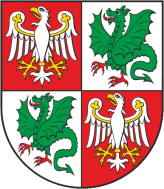 Powiat Warszawski Zachodni, Zarząd Dróg Powiatowych                                                                                          05-850 Ożarów Mazowiecki, ul. Poznańska 300Powiat Warszawski Zachodni, Zarząd Dróg Powiatowych                                                                                          05-850 Ożarów Mazowiecki, ul. Poznańska 300Powiat Warszawski Zachodni, Zarząd Dróg Powiatowych                                                                                          05-850 Ożarów Mazowiecki, ul. Poznańska 300Powiat Warszawski Zachodni, Zarząd Dróg Powiatowych                                                                                          05-850 Ożarów Mazowiecki, ul. Poznańska 300Tel./Fax    (+22) 722-13-80           Tel..            (+22) 722-11-81REGON 014900974NIP 527-218-53-41Konto nr 57 1240 6973 1111 0010 8712 9374Bank Pekao S.A.Konto nr 57 1240 6973 1111 0010 8712 9374Bank Pekao S.A.l.p.Opis części zamówienia, które Wykonawca zamierza powierzyć podwykonawcomFirma podwykonawcyL.P. Numer drogiDługość Drogi Przebieg drogi13805W4 065mbBudki Żelazowskie (od dr. pow. sochaczewskiego - KPN) - Strojec- Rzęszyce- Wola Pasikońska  (do dr. woj. nr 580)24101W4 125mb w tym 3 500mb nawie. asf.Błonie (od dr. woj. nr 579) – Stare Faszczyce – Konstantów ( do gr. pow. grodziskiego) (ul. Fabryczna- Faszczycka)34102W5 250mbBieniewice (od dr. pow. nr 4107W) – Stare Faszczyce – Radonice – dr. woj. nr 579 – Radonice – Żukówka     (do gr. pow. grodziskiego i pruszkowskiego)(ul. Gimnazjalna  -3768 m i ul. Górna - 1442 m) 44103W2 365mbStare Faszczyce (od dr. pow. nr 4102W) – Nowe Faszczyce (do gr. pow. grodziskiego)54104W1 420mbDębówka (od gr. pow. grodziskiego) – Bieniewice (do dr. pow. 4107 W) (ul. Strażacka)64105W1 885mbBramki (od dr. kr. nr 92 do torów PKP Boża Wola)(ul. Długa)74106W2 570mbBieniewo Parcele (od dr. kr. nr 92) – Bieniewo Wieś (do gr. pow. sochaczewskiego)84107W5 410mbBłonie (od dr. woj. nr 579) – Bieniewice – Dębówka (do gr. pow. grodziskiego)(ul, Bieniewicka – Błońska)94108W2 450mbBłonie (od dr. woj. nr 720 (ul. Nowakowskiego) – Żukówka (do gr. pow. pruszkowskiego) (ul. Poniatowskiego) 104113W5 515mbBiałuty (od dr. woj. nr 579) – Wawrzyszew – Rochaliki – Podrochale (do dr. pow. nr 4115 W)114114W3 985mbGawartowa Wola  (od dr. pow. nr 4115 W) – Trzciniec – Podkampinos (do dr. pow. nr 4132W)124115W11 090mbBramki (od dr. kr. nr 92) –  Nowy Łuszczewek (most na Utracie)  – Gawartowa Wola – Czarnów – Podrochale- Grądy (do dr. woj. nr 580) (ul. Pólnocna – ul. Czarna Droga) 134116 W1 295mbWikowa Wieś (od dr. woj. nr 580) – Czarnów (do dr. pow. nr 4115W)144131W5 915mb  Podkampinos  (od dr. pow. nr 4132 W) – Zawady –Pasikonie –  Łazy (do dr. woj. nr 580)154132W3 295mbKampinos (od dr. woj. nr 580) – Podkampinos (do gr. pow. Sochaczewskiego za mostem na Utracie)  164133W2 960mb Strzyżew (od dr. woj. nr 580) – most na Utracie –  Szczytno (do gr. pow. sochaczewskiego)174134W 3 995mb w tym 3 200mb  nawie. asf.) Kampinos (od dr. woj. nr 580) – Józefów (do gr. pow. nowodworskiego /KPN – Narty)Razem długość dróg w rejonie IRazem długość dróg w rejonie I67 590mbL.P. Numer drogiDługość DrogiPrzebieg drogi14109W3 750mbLeszno (od dr. woj. nr 579)  – Białutki – Wąsy Wieś – Zaborówek (do dr. pow. nr 4110W) 24110W6 400mbKopytów (od dr. kr. nr 92)  – Witki – Wąsy Kolonia – Zaborówek (do dr. woj. Nr 580)34111W2 175mbZaborów (od dr. woj. nr 580) – Wiktorów (do dr. pow. nr 4112W) (ul. Leśna) 44112W4 865mbWyględy (od dr. woj. nr 580) – Wólka – Mariew (do dr. pow. nr 4124W) ( ul. Topolowa – Parkowa – Kwiatowa)54120W 8 175mbZaborówek (od dr. pow. nr 4110 W) – Wąsy Kolonia –  Pilaszków – Pogroszew –  Umiastów (do dr. woj. nr 718)64121W4 540mbMichałówek (od  dr. kr. nr 92) – Pogroszew – Borzęcin Duży (do dr. woj. nr 580)( ul. Rataja – Poprzeczna)74123W3145mbBorzęcin Duży (od dr. woj. nr 580) - Borzęcin Mały – Myszczyn (ul. Krótka) - do dr. woj. nr 88884124W 3 590mbBorzęcin Duży (od dr. woj. nr 580) – Stanisławów – Mariew (do KPN - skrzyż. Y z dr. gr. ok.170 m  od. ul. Kwiatowej) (ul. Spacerowa)Razem długość dróg w rejonie IIRazem długość dróg w rejonie II36 640mbL.P.Numer drogiDługość drogiPrzebieg drogi12420W8 995mbDziekanów Nowy (od gr. pow. nowodworskiego) – Kiełpin –  Łomianki (do ul. Kampinoskiej)(ul. Rolnicza - Wiślana)24136W 1 070mbŁomianki – ul. Kampinoska (od ul. Wiślanej do ul. Partyzantów) – Laski – ul. Trenów (do gr. Warszawy/przepust na rowie melioracyjnym)34138W 1 690mbKlaudyn – ul. Estrady (od ul. Kampinoskiej) – ul. Trenów (do gr. Warszawy – Bemowo)44118W 1 700mb w tym 830mb wiadukt  Bronisze (od dr. kr. nr 92)  – Konotopa  (do wiaduktu nad Autostradą A2)(ul. Piastowska z wiaduktem nad torami PKP)54119W 6 197 mb Umiastów (od dr. woj. nr 718) – Strzykuły – Wieruchów –  Macierzysz (do ul. Wojska Polskiego)64122W 4 715mbZielonki Parcele (od dr. woj. nr 580) – Strzykuły – Ożarów Mazowiecki (do dr. kr. nr 92)(ul. Południowa- Strzykulska) 74125W 2 930mbLipków (od dr. pow. nr 4126W) – Koczargi Stare – Koczargi Nowe (do dr. woj. nr 580)( ul. Akacjowa- Szkolna)84126W6 615mbStare Babice (od dr. woj. nr 580) – Lipków – Hornówek – Izabelin (do dr. pow. nr 4130W / ul. 3 Maja)(ul. Piłsudskiego – Mościckiego – Jakubowicza – Lipkowska – Fedorowicza)94128W 3 350mb Stare Babice (od dr. pow. nr 4126W) – Klaudyn – Izabelin (do dr. pow. nr 4130W/ ul. 3 –go Maja)(ul. Izabelińska- Sienkiewicza)104129W4 710mbw tym 500mb drogi dwujezdniowejNowe Babice (od dr. woj. nr 580) – Wieruchów – Bronisze (do dr. kr. nr 92) dwie jezdnie na wysokości WRSRH w Broniszach. (ul. Ogrodnicza – Świerkowa)114130W 8 050mbMościska (od dr. woj. nr 898) – Laski – Izabelin – Truskaw (do gr. KPN)(ul. 3 Maja)124137W 990mbMacierzysz (od dr. pow. nr 4119W do dr. kr. nr 92)(ul. Wojska Polskiego)134139W 2 065mbSieraków (od dr. gminnej we wsi) – Izabelin (do dr. pow. nr 4130W)(ul. Sierakowska)14bn (ul. Szeligowska)1 302 mbOd skrzyżowania z drogą powiatową nr 4119W – Macierzysz – Szeligi – do granicy pasa drogowego z drogą krajową nr S8 (do wiaduktu na ul. Szeligowskiej).Razemdługość dróg w rejonie III Razemdługość dróg w rejonie III 54 379 mbL.P. Numer drogiDługość Drogi Przebieg drogi13805W850mbWola Pasikońska  (do dr. woj. nr 580)24101W2650mb w tym 450mb dwustronnie Błonie (od dr. woj. nr 579) – Stare Faszczyce(ul. Fabryczna- Faszczycka)34102W5 250mbBieniewice (od dr. pow. nr 4107W) – Stare Faszczyce – Radonice – dr. woj. nr 579 – Radonice – Żukówka     (do gr. pow. grodziskiego i pruszkowskiego)(ul. Gimnazjalna   i ul. Górna - ) 44104W 420mb w tym rondoDębówka (od gr. pow. grodziskiego) – Bieniewice (do dr. pow. 4107 W) (ul. Strażacka)54105W1 885mbBramki (od dr. kr. nr 92 do torów PKP Boża Wola)(ul. Długa)64107W5 410mbBłonie (od dr. woj. nr 579) – Bieniewice – Dębówka (do gr. pow. grodziskiego)(ul, Bieniewicka – Błońska)74108W1250mb w tym dwie stronyBłonie (od dr. woj. nr 720 (ul. Nowakowskiego) – Żukówka (do gr. pow. pruszkowskiego) (ul. Poniatowskiego) 84131W686mb Zawady94132W1380mbKampinos ul. Niepokalanowska  104134W 680mb Kampinos (od dr. woj. nr 580) – Józefów Razem długość dróg w rejonie IRazem długość dróg w rejonie I20 461mb